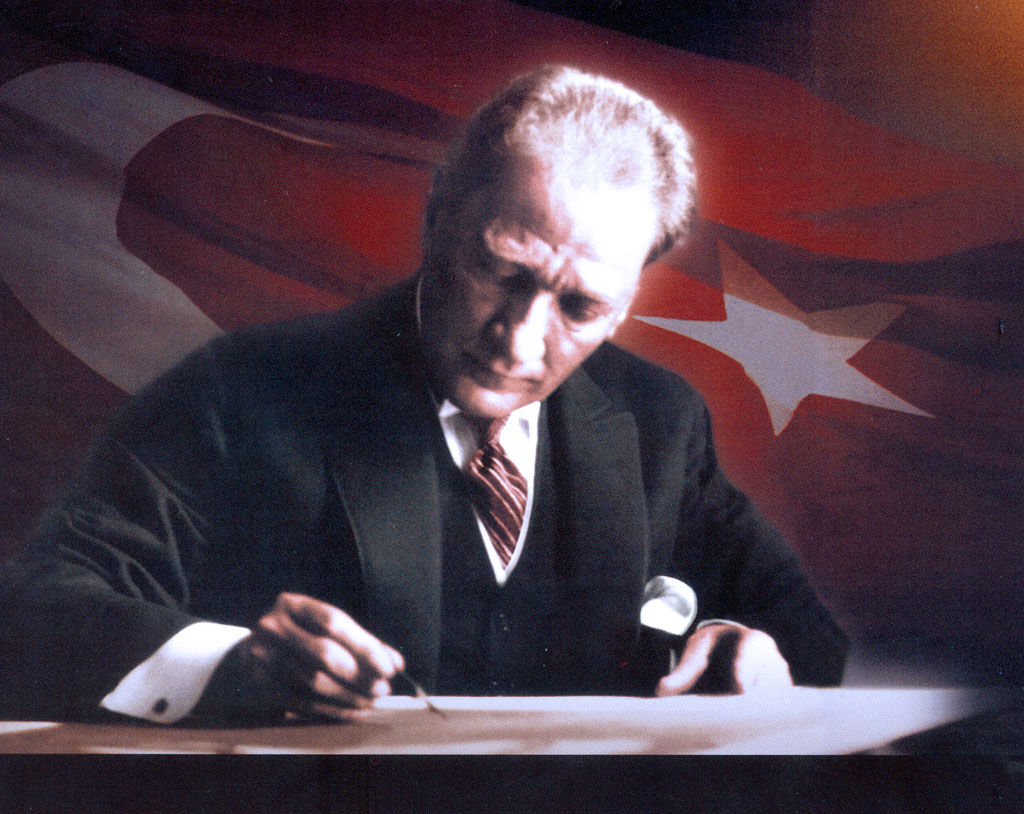 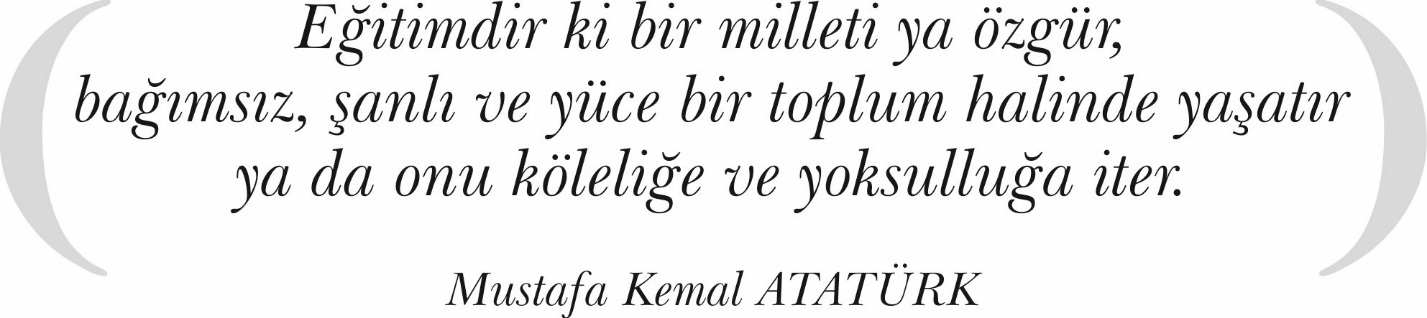 İLÇE MİLLİ EĞİTİM MÜDÜRÜ SUNUŞ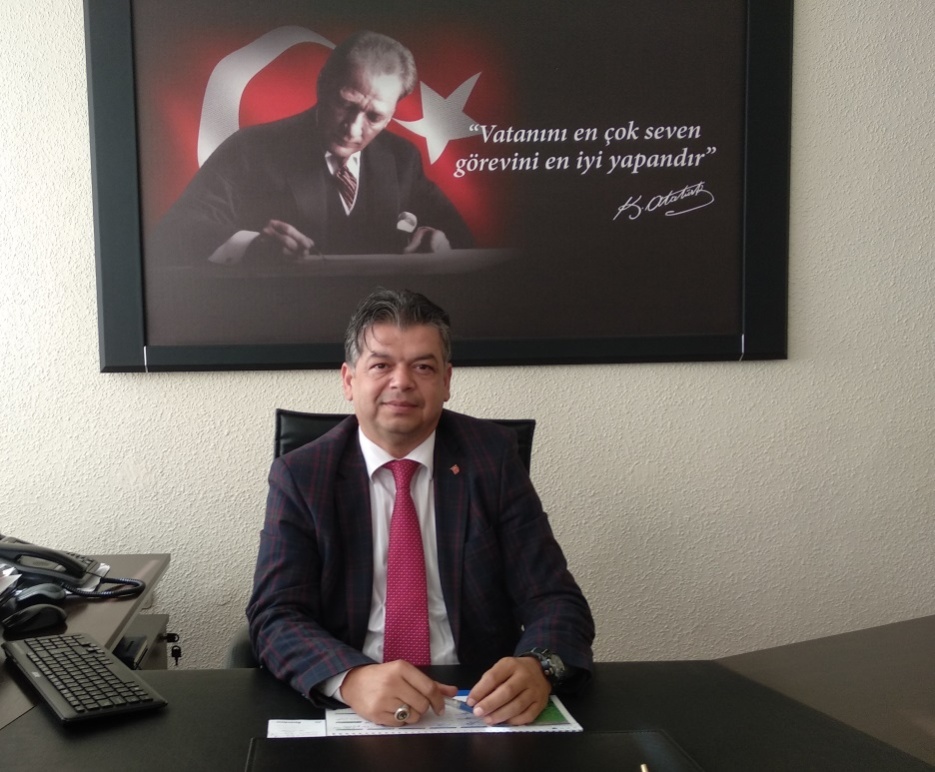        	Bilimin ve buna bağlı olarak her alanda teknolojinin baş döndürücü bir hızla geliştiği dünyamızda statik, değerlendirme ve yeniliklere kapalı günübirlik gelişmelere bağlı olarak çözüm üretme biçiminin hâkim olduğu bir yönetim anlayışının kabul edilebilirliği mümkün değildir. Dünyamız ve ülkemizde yaşanan hızlı değişmeler; özel sektör yönetimi anlayışını müşteri memnuniyeti‟ odaklı olarak yeniden yapılandırırken, kamu yönetiminin de bu anlayışın dışında kalamayacağı bir gerçektir.   Kamu yönetiminde farklı bir yönetim anlayışına geçiş mantığını ortaya koyan Kamu Mali Yönetim ve Kontrol Kanunu ve buna bağlı olarak ortaya çıkan Stratejik Planlama kavramının hedefi; kamu kurumlarının varlığının en üst düzeyde verimli bir şekilde sürdürülmesini sağlarken, etkin, şeffaf, hesap verilebilirlik, süreç planlaması ve değerlendirme kriterlerine sahip, yeniliklere ve değişime açık olması ve maksimum başarıya ulaşmada sıfır hataya doğru odaklanmasıdır. Yönetimin stratejik planlaması; mevcut durum analizleri ile tespitlerin doğru yapılması, verileri hedeflenen sonuca ulaşmada değerlendirirken zaman ve süreç planlamasının tespiti, uygulanacak faaliyet ve projeler ile metot ve tekniklerin geçerlilik ve kabul edilebilirliği, katılım ve sorumlulukların paylaşımı noktalarında büyük önem arz etmektedir. Bu yönetim anlayışı içerisinde sunulan hizmetlerin kalitesinin artırılması, hizmet standartlarının her alanda doğru tespit edilerek uygulanması ve ortaya çıkan durumlara göre yeniden yapılandırmaya müsait olması, yapılan planlama kadar geçerliliğini de ortaya koymaktadır. Sultanhisar’ımızın Eğitimdeki gelecek beş yılını planlarken mevcut potansiyellerini en üst seviyede harekete geçirerek eğitimin hizmetine sunmayı, dezavantaj oluşturabilecek durumları ise en asgari seviyede tutmayı ve mümkün olduğunca avantaja çevirmeyi hedeflemekteyiz. Sultanhisar İlçe Millî Eğitim Müdürü olarak ilçe stratejik planının hazırlanmasında görev alarak katkı sağlayan herkese teşekkür ediyor, ilçemiz için hayırlı olmasını diliyorum.                                                                                                               Erdinç GÜNER İlçe Milli Eğitim MüdürüKURUM MÜDÜRÜ SUNUŞ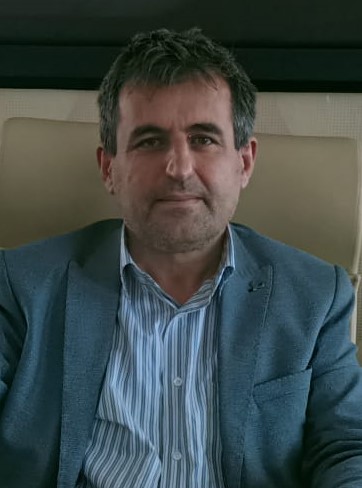 İçinde bulunduğumuz çağ baş döndürücü teknolojik gelişmelerin yaşandığı, bilginin en büyük ekonomik değer olduğu bir çağdır. Hızlı teknolojik değişim toplumların ekonomik, toplumsal, kültürel ve politik yapılarında çok yönlü bir değişmeye yol açmakta ve bu durum hemen her ülkede toplum yaşamını derinden etkilemektedir. 	Bilgi toplumu yönündeki bu hızlı değişim; Türk milli eğitimini kalite ve verimliliğe zorlayan etkiler yaratmakta, kendi insan gücü, eğitim, üretim, tüketim anlayışını da beraberinde getirmekte, bireyin ve toplumun değişimlere hazırlanması ve uyumlarının sağlanması için önlem alınmasını kaçınılmaz kılmaktadır.Teknoloji, üretim, tanıtım, pazarlama, gibi konularda yeni yaklaşımlar ortaya çıkarmaktadır. Ülkemizde yaygın eğitim kurumlarının en önde geleni olan Halk Eğitimi Merkezleri Vatandaşlarımızın eğitiminde çağın gerektirdiği bilimsel yöntemlerin kullanılmasının yanında, milli kültür varlıklarımızın araştırılması, yaşatılması, sevdirilmesi ve gelecek kuşaklara aktarılması gibi konularda çok büyük bir misyonu yerine getirmektedir.Sultanhisar Halk Eğitimi Merkezi olarak hedefimiz yaygın eğitimde, ekonomik büyüme ve sosyal gelişmenin en önemli unsurlarından olan insan gücünün yetiştirilmesi, Milli kültür varlıklarımız ve kaybolmaya yüz tutmuş el sanatlarımızın araştırılması, yaşatılması ve gelecek kuşaklara aktarılması için kuşaklar arası bağın kurulması temel hedefimiz olacaktır.Sultanhisar Halk eğitim Merkezinin birimleri 2019-2023 arası hedeflerini belirlemişlerdir. Yapılan çalışmanın önümüzdeki dört yıl için sorunların çözümüne ışık tutacağına olan inancım tamdır.Bu stratejik plan, istediğimiz kalitede yaygın eğitim düzeyine ulaşmamızda el kitabımız olacaktır. 2019-2023 stratejik planın hazırlanmasında emeği geçen tüm kurum çalışanlarına teşekkürlerimi sunuyor ve başarılar diliyorum.                                                                                                          Eyüp NACAK                                                                                                                            MüdürSTRATEJİK PLANLAMA KOORDİNASYON EKİBİ SUNUŞToplumsal, siyasal, ekonomik ve teknolojik alanlarda meydana gelen değişmeler tüm kurumları olduğu gibi eğitim kurumlarını da çok yönlü olarak etkilemektedir. Bu anlamda, eğitim ve eğitim kurumlarında yeni yaklaşımlar ve uygulamaların yaşama geçirilmesi, bir zorunluluk olarak ortaya çıkmaktadır. Eğitim kurumlarının kendilerinden beklenen işlevleri yerine getirebilmeleri, iyi bir planlamaya ve bu planın etkin bir şekilde uygulanmasına bağlıdır. Bir olgu olarak değişme, tüm kurumlarda olduğu gibi eğitim kurumlarında da; amaç, yapı ve davranış gibi özelliklerin uzun dönemde etkisiz hâle gelmesine ve çevreye uyumunda güçlüklerle karşılaşmasına yol açmaktadır. Bu nedenle, eğitim kurumlarının çevreye uyum sağlamaları ve çevreyi değişime hazırlayabilmeleri; yenilik yapmalarını, açık ve dışa dönük stratejiler geliştirmelerini zorunlu hâle getirmektedir. .  Son yıllardaki hızlı değişim ve bunun getirdiği sorunlara çözüm üretme sürecinde stratejik planlamanın adı son dönemde sıklıkla duyulmaya başlandı. Özü itibariyle işletme biliminin çatısı altında incelenen ve bir stratejik yönetim aracı olan bu yaklaşımın Türkiye’de kamu kuruluşlarında uygulanması için yasal zemin oluşturulmuş bulunmaktadır. Hazırlanacak stratejik plan; bir yandan kurum kültürü ve kurum kimliği oluşumuna, gelişimine ve güçlendirilmesine destek olurken, diğer yandan kamu mali yönetimine etkinlik kazandıracaktır. Kurumumuzun hazırladığı stratejik planlamanın içerisinde yer alacak kavramlar örnekleriyle birlikte ele alınmaktadır. “Neredeyiz?” sorusuna cevap aramak üzere kurum içi ve dışı etkenlerin incelenmesine yönelik durum analizi yapılmıştır.“Nereye gitmek istiyoruz?” sorusu çerçevesinde okulumuz için misyon, vizyon, değerlerler, tema, amaç, hedefler yer almıştır.“Gitmek istediğimiz yere nasıl ve nelerle ulaşabiliriz?” sorusu kapsamında uygulama stratejisi geliştirme konusu işlenmektedir. Belirlenen hedefler doğrultusunda temel faaliyet ve projelerin şekillendirilmesi ve stratejik planın bütçe süreci ile ilişkisi ele alınmaktadır.“Başarımızı nasıl takip eder ve değerlendiririz?” sorusuna yönelik olarak izleme ve değerlendirme faaliyetlerinin sistematik bir şekilde yürütülmesi konusunda bir çerçeve sunulmaktadır.Sultanhisar Halk Eğitimi Merkezi Müdürlüğü     						  	 Stratejik Planlama Koordinasyon EkibiİÇİNDEKİLERİLÇE MİLLİ EĞİTİM MÜDÜRÜ SUNUMKURUM MÜDÜRÜ SUNUMSTRATEJİK PLANLAMA KOORDİNASYON EKİBİ SUNUMİÇİNDEKİLERTABLOLARŞEKİLLERKISALTMALARTANIMLARGİRİŞ	1BÖLÜM: STRATEJİK PLAN HAZIRLIK SÜRECİ	2BÖLÜM: DURUM ANALİZİ	..3Kurumsal Tarihçe	..3Uygulanmakta Olan Stratejik Planın Değerlendirilmesi	..3Mevzuat Analizi	..4Üst Politika Belgeleri Analizi	..5Faaliyet Alanları ile Ürün ve Hizmetlerin Belirlenmesi	..5Paydaş Analizi	..6Kuruluş İçi Analiz	..9H. Tespitler ve İhtiyaçların Belirlenmesi	13BÖLÜM: GELECEĞE BAKIŞ	14Misyon, Vizyon, Temel Değerler	14Temalar, Stratejik Amaçlar	15Stratejik Hedefler, Performans Göstergeleri, Stratejiler	15Maliyetlendirme………………………………………………………………………....18İzleme ve Değerlendirme ……………………………………………………………….19EKLER	20TABLOLARTablo 1: Mevzuat Analizi	4Tablo 2: Üst Politika Belgeleri Analizi	5Tablo 3: Faaliyet Alanı - Ürün/Hizmet Listesi	5Tablo 4: Paydaşların Önceliklendirilmesi	7Tablo 5: Paydaş-Ürün/Hizmet Matrisi	7Tablo 6: Paydaş Görüşlerinin Alınmasına İlişkin Çalışmalar…………………………………..9Tablo 7: Okul Yönetici Sayıları	10Tablo 8: Öğretmen, Kursiyer/Öğrenci, Derslik Sayıları	10Tablo 9: Branş Bazında Öğretmen Norm, Mevcut, İhtiyaç Sayıları	10Tablo 10: Müdürlüğümüzün fiziki kaynakları arasında yer alan bina sayısı	11Tablo 11: Tahmini Kaynaklar (TL)	12Tablo 12: GZFT Listesi	12Tablo 13: Tespitler ve İhtiyaçlar	13Tablo 14: Temalar, Stratejik Amaçlar, Hedefler	15Tablo 15: Tahmini Maliyetler (TL)	18Tablo 16: Strateji Geliştirme Kurulu	20Tablo 17: Stratejik Plan Hazırlama Ekibi	20ŞEKİLLERŞekil 1: Sultanhisar Halk Eğitimi Merkezi Müdürlüğü 2019-2023 Stratejik Plan Hazırlama Modeli	2Şekil 2: Teşkilat Şeması	9Şekil 3: İzleme ve Değerlendirme Süreci	19TANIMLAREylem Planı: İdarenin stratejik planının uygulanmasına yönelik faaliyetleri, bu faaliyetlerden sorumlu ve ilgili birimler ile bu faaliyetlerin başlangıç ve bitiş tarihlerini içeren plandır.Faaliyet: Belirli bir amaca ve hedefe yönelen, başlı başına bir bütünlük oluşturan, yönetilebilir ve maliyetlendirilebilir üretim veya hizmetlerdir.Hazırlık Programı: Stratejik plan hazırlık sürecinin aşamalarını, bu aşamalarda gerçekleştirilecek faaliyetleri, bu aşama ve faaliyetlerin tamamlanacağı tarihleri gösteren zaman çizelgesini, bu faaliyetlerden sorumlu birim ve kişiler ile stratejik planlama ekibi üyelerinin isimlerini içeren ve stratejik planlama ekibi tarafından oluşturulan programdır.Hedef Kartı: Amaç ve hedef ifadeleri ile performans göstergelerini, gösterge değerlerini, göstergelerin hedefe etkisini, sorumlu ve işbirliği yapılacak birimleri, riskleri, stratejileri, maliyetleri, tespitler ve ihtiyaçları içeren karttır.Kalkınma Planı Kurumsal Sorumluluklar Tablosu: Kamu idarelerinin kalkınma planında yer alan amaç, hedef ve politikalara ilişkin sorumluluklarını gösteren ve Kalkınma Bakanlığınca yayımlanan tablodur.Performans Göstergesi: Stratejik planda hedeflerin ölçülebilirliğini miktar ve zaman boyutuyla ifade eden araçlardır.Strateji Geliştirme Birimi: Strateji geliştirme başkanlıkları ve strateji geliştirme daire başkanlıkları ile strateji geliştirme ve malî hizmetlerin yerine getirildiği müdürlüklerdir.Strateji Geliştirme Kurulu: Üst yöneticinin başkanlığında üst yönetici yardımcıları, idarenin harcama yetkilileri ile ihtiyaç duyması halinde üst yöneticinin görevlendireceği diğer kişilerden oluşan kuruldur.Stratejik Plan Değerlendirme Raporu: İzleme tabloları ile değerlendirme sorularının cevaplarını içeren ve her yıl Şubat ayının sonuna kadar hazırlanan rapordur.Stratejik Plan Genelgesi: Stratejik plan hazırlık çalışmalarını başlatan, Strateji Geliştirme Kurulu üyelerinin isimlerini içeren ve bakanlıklar ile bakanlıklara bağlı, ilgili ve ilişkili kuruluşlarda Bakan, diğer kamu idareleri ve mahalli idarelerde üst yönetici tarafından yayımlanan genelgedir.Stratejik Plan Gerçekleşme Raporu: Stratejik plan dönemi sonunda hazırlanan stratejik plan değerlendirme raporudur.Stratejik Plan İzleme Raporu: Stratejik plandaki performans göstergelerine ilişkin Ocak- Haziran dönemi gerçekleşmelerinin izlenmesine imkân veren ve her yıl Temmuz ayının sonuna kadar hazırlanan rapordur.Üst Politika Belgeleri: Kalkınma planı, hükümet programı, orta vadeli program, orta vadeli mali plan ve yıllık program ile idareyi ilgilendiren ulusal, bölgesel ve sektörel strateji belgeleridir.Üst Yönetici: Bakanlıklarda müsteşarı, diğer kamu idarelerinde en üst yöneticiyi, il özel idarelerinde valiyi ve belediyelerde belediye başkanını ifade eder.GİRİŞMilli Eğitim Bakanlığının yayınladığı 18 Eylül 2018 tarihli ve 2018/16 sayılı Genelge ile 2019-2023 Stratejik Plan Hazırlık Çalışmaları, tüm İl ve İlçe Milli Eğitim Müdürlüklerine duyurulmuştur. Ardından MEB 2019-2023 Stratejik Plan Hazırlık Programı yayımlanmıştır. Buna göre Sultanhisar Halk Eğitimi Merkezi Müdürlüğü, 2019-2023 Stratejik Plan çalışmalarını ivedilikle başlatmıştır. Stratejik Plan Hazırlık Programında sunulan takvime uygun olarak kurum stratejik plan çalışmaları takvimi oluşturulmuştur. Çalışmalar, hazırlık programında belirtilen “Hazırlık, Durum Analizi, Geleceğe Bakış” bölümlerinden oluşacak şekilde kurgulanmıştır. Çalışmalar, 26 Şubat 2018 tarihinde yayımlanan Kamu İdarelerinde Stratejik Planlamaya İlişkin Usul ve Esaslar Hakkındaki Yönetmelik ve aynı tarihli Kamu İdarelerin İçin Stratejik Plan Hazırlama Kılavuzunda belirtilen usul ve esaslar temel alınarak yürütülmüştür. Çalışma takviminde belirlendiği üzere kurum Strateji Geliştirme Kurulları ve Stratejik Plan Hazırlama Ekipleri oluşturulmuştur. 28 Eylül 2018 ve 19 Ekim 2018 tarihleri arasında kurumumuzda kurulan Strateji Geliştirme Kurulu ve Stratejik Plan Hazırlama Ekibi üyelerine eğitim faaliyetleri düzenlenmiştir. Halk Eğitimi Merkezi Müdürlüğü koordinasyonunda gerçekleşen eğitim faaliyetlerinin dışında, kurul ve ekip üyelerine yüz yüze ve elektronik ortamda destek sağlanarak bilgi ihtiyacı giderilmiştir. Kurumumuz Stratejik Planlama Koordinasyon Ekibi bir dizi toplantılar gerçekleştirilerek “Uygulanmakta Olan Stratejik Planın Değerlendirilmesi, Mevzuat Analizi, Üst Politika Belgeleri Analizi ve Paydaş Analizi” gerçekleştirilmiştir. Bu toplantılara, ekipte olmayan çalışmalarla ilgili birim yöneticilerinin katılımı da sağlanmıştır. Paydaş Analizi kapsamında paydaş görüşlerinin alınabilmesi için Milli Eğitim Bakanlığı Strateji Geliştirme Başkanlığının 25.09.2018 tarihli paydaş anketi örneklenerek ve uyarlanarak kursiyer, öğretmen, personel, yönetici ve velilerden oluşan paydaşlarımıza, Müdürlüğümüzün faaliyetlerini kapsayan konularda “kapalı uçlu, çoktan seçmeli, birden çok seçenekli, yönlendirici” türde 14 sorudan oluşan “Sultanhisar HEM Müdürlüğü 2019-2023 Stratejik Planı İç Paydaş Anketi” düzenlenmiştir. Anket soruları Müdürlüğümüz “Anket Değerlendirme Kurulu” tarafından onaylandıktan sonra elektronik ortamda uygulanmıştır. Anketin geçerliliğini ve güvenilirliğini sağlamak için kişisel bilgilere yer verilmemiştir. Anketlere 120 kursiyer, 4 öğretmen, 20 usta öğretici, 2 yönetici ve 20 veli katılmıştır. Anket sonuçları her paydaş için nicel olmak üzere ayrı ayrı değerlendirilmiştir. Sultanhisar Kaymakamlığı başta olmak üzere kamu kurum ve kuruluşları, yerel kuruluşlar, sivil toplum kuruluşları vb. dış paydaşlarımızın yöneticileriyle yüz yüze görüşmeler, mülakat, toplantı gerçekleştirilerek, dilek ve önerileri alınmıştır. Yüz yüze, mülakat, toplantı ve benzeri çalışmalarda elde edilen sonuçlar nitel olarak değerlendirilmiştir. Paydaş Analizi çalışmalarını müteakiben “Kurum İçi Analiz, PESTLE Analizi, GZFT Analizi” çalışmaları yapılmıştır. Tespit ve ihtiyaçların belirlenmesinde “Uygulanmakta Olan Stratejik Planın Değerlendirilmesi, Mevzuat Analizi, Üst Politika Belgeleri Analizi, Faaliyet ve Ürünler, Paydaş Analizi, Kurum İçi Analiz, PESTLE ve GZFT Analizi” birlikte değerlendirilmiştir. İhtiyaçların belirlenmesi ile birlikte Stratejik Plan hazırlanmasının en önemli aşamalarından biri olan  “Durum Analizi” çalışmaları tamamlanmıştır. “Durum Analizi” çalışmasından elde edilen sonuçlarla “Geleceğe Bakış” bölümünün hazırlanmasına geçilmiş, bu bölümde “Misyonumuz, Vizyonumuz ve Temel Değerlerimiz” dışında Müdürlüğümüzün 2019-2023 dönemini kapsayan 5 yıllık süreçte amaçları, hedefleri, performans göstergeleri ve stratejilerine yer verilmiştir. Hedeflerimizi gerçekleştirebilmek için her bir hedefe mahsus olmak üzere 5 yıllık dönem için tahmini maliyet belirlenmiştir. Stratejik Planımızda son olarak stratejik plan döneminin izleme ve değerlendirme faaliyetlerine, bu faaliyetlerin hangi dönemlerde yapılacağına yer verilmiştir. Sultanhisar Halk Eğitimi Merkezi Müdürlüğü 2019-2023 Stratejik Planı, Kasım 2018’de İlçe Milli Eğitim Müdürlüğü’nün incelemesinden sonra gerekli düzenlemeler yapılarak Sultanhisar Kaymakamlığının Onayına sunulmuştur. Sultanhisar Halk Eğitimi Merkezi Müdürlüğü 2019-2023 Stratejik Planı, Müdürlüğümüzün resmi internet sitesinde yayımlanarak tüm paydaşlarımızla paylaşılmıştır.STRATEJİK PLAN HAZIRLIK SÜRECİ	18 Eylül 2018 tarihli ve 2018/16 sayılı Genelgenin yayımlanmasının hemen ardından Müdürlüğümüz Strateji Geliştirme Kurulu ve Stratejik Plan Hazırlama Ekibi kurulmuştur. Kurumumuzun; stratejik planlarının hazırlanması çalışmalarını kapsayan “çalışma takvimi” oluşturulmuştur. Takvimdeki çalışmaların başlangıç bitiş tarihleri MEB 2019-2023 Stratejik Plan Hazırlama Programında belirtilen takvime uygun olarak belirlenmiştir. Kurum Müdürümüz, kurumumuzdaki müdür yardımcısı, öğretmen ve usta öğreticileri bilgilendirerek sürecin hassasiyeti konusunda değerlendirmelerde bulunmuştur. Müdürlüğümüz bünyesinde üç aşamadan oluşan bilgilendirme çalışması yapılmıştır. Stratejik Plan Hazırlama Ekibinde, konu ile ilgili deneyimli kişiler tüm birim yöneticilerine bilgilendirme yapmıştır. İkinci aşamada birim şefleri ile toplantı düzenlenerek bilgilendirilmiştir. Üçüncü aşamada ise Müdürlüğümüz başkanlığında Strateji Geliştirme Kuruluna ve Stratejik Plan Hazırlama Ekibine eğitim faaliyetleri düzenlenmiştir. Kurum Müdürümüz tarafından tüm birimlere faaliyet alanlarına uygun olarak görev paylaşımı yapılmıştır. Eğitimler, Stratejik Plan Kurum Koordinatörü tarafından gerçekleştirilmiştir. Strateji Geliştirme Kurulu	Müdürlüğümüzün 2019-2023 Stratejik Planı hazırlık çalışmaları kapsamında MEB Stratejik Plan Hazırlama Programına uygun olarak Sultanhisar Halk Eğitimi Merkezi Müdürü başkanlığında Müdür Yardımcısı ve öğretmenlerimizin katılımıyla Strateji Geliştirme Kurulu oluşturulmuştur.Stratejik Planlama Ekibi	Müdürlüğümüzün 2019-2023 Stratejik Planı hazırlık çalışmaları kapsamında MEB Stratejik Plan Hazırlama Programına uygun olarak Müdür Yardımcısı başkanlığında, üç öğretmenimizin katılımıyla Stratejik Plan Hazırlama Ekibi oluşturulmuştur. Ekip içerisinde stratejik plan hazırlama, stratejik yönetim süreci, izleme-değerlendirme süreci, performans programı, faaliyet raporları vb. konularda eğitim almış olan personel bulunmadığı için bir öğretmen “koordinatör” olarak belirlenmiştir. Ekip üyelerinin stratejik plan hazırlama sürecinde yer değiştirmemesi için gereken tedbirler alınmıştır. Şekil 1. Sultanhisar Halk Eğitimi Merkezi Müdürlüğü 2019-2023 Stratejik Plan Hazırlama ModeliDURUM ANALİZİKurumsal Tarihçe	Sultanhisar Halk Eğitim Merkezi İlk olarak 1975 Yılı Haziran ayında belediyeye ait binada  çeşitli  tadilatlar  yapılarak  hizmete  açılmıştır. Kurulduğu tarihten  05/08/2010 tarihine  kadar  ilçemizin  çeşitli  kurumlarında   hizmet  veren  Halk  Eğitim  Merkezi; 05/08/2010  tarihinde  İlçe  Milli  Eğitim  Müdürlüğünün tahsisi ile öğrencisi  Zafer İlköğretim  Okuluna  taşınan  ve boş halde bulunan Kurtuluş  İlköğretim  Okuluna gerekli  tadilatlar yapılarak taşınmıştır. Kurumumuz Sultanhisar’ın kuzeyinde, Kurtuluş Mahallesinde bulunmaktadır. Ayrıca kurumumuza bağlı olarak faaliyet gösteren Sultanhisar Merkezde ve Atça Mahallesinde ek hizmet binamız bulunmaktadır.     Uygulanmakta Olan Stratejik Planın DeğerlendirilmesiSultanhisar Halk Eğitimi Merkezi Müdürlüğünün 2015-2019 Stratejik Planı; “Açıköğretim Lisesine Erişimin Artırılması, Açıköğretim Ortaokuluna Erişimin Artırılması, Kurslara Erişimin Artırılması, Hayat Boyu Öğrenmede Kalitenin Artırılması,  Okullar Hayat Olsun Projesi Etkinlikleri” temalarını içermektedir. Her temada 1 amaç belirlenmiştir. 1. amaçta 1 hedef, 2. amaçta 3 hedef ve 3. amaçta 3 hedef olmak üzere toplam 3 amaç ve 7 hedef belirlenmiştir.   Planda yer alan hedefleri gerçekleştirmek için belirlenen tedbir ve stratejilerin tamamına yakını uygulanmıştır. Plan dönemi tamamlanmamış olmasına rağmen performans göstergelerinin büyük çoğunluğunda, plan döneminin son performans yılı 2019 hedefine ulaşılmıştır. 2015, 2016, 2017 ve 2018 mali yılları için hazırladığımız ve kurumumuzun resmi internet sitesinde kamuoyuna sunduğumuz performans programları ve faaliyet raporlarında bu durum açıkça gösterilmiştir. Plan döneminin tamamlanmasına 1 yıl kala Cumhurbaşkanlığı Hükümet Sistemine geçilmesinden dolayı 2018/16 sayılı Genelge uyarında stratejik planın yenilenmesi zaruriyeti doğduğundan 2019 Mali Yılı Performans Programı hazırlanamamış, 2019 yılına ait performans göstergelerinin gerçekleşme durumları tespit edilememiştir. Önceki plan döneminde “Açıköğretim Lisesi ve Açıköğretim Ortaokulu” temalarındaki hedeflerdeki “Plan dönemi sonuna kadar Açıköğretim Lisesi ve Ortaokulu öğrenci sayımızı yüzde 80 artırmak ve benzeri göstergeler yer almaktadır. Plandaki hedefler, paydaşlarla yapılan görüşmelerden ortaya çıkan sonuçlara göre belirlenmiştir. 2019-2023 Stratejik Planımızdaki hedefler önceki plan dönemine benzer olarak paydaşlarımızın beklentileri, kurumumuzun faaliyet alanları, ihtiyaçlar ve gelişim alanları ile MEB politikaları birlikte analiz edilerek belirlenmiştir. Bu analiz sonucunda belirlediğimiz hedeflerle, önceki plan dönemindeki hedefler benzerlik göstermektedir. Ve fakat gerek paydaşlarımızın beklentilerinin üst düzeyde olması, gerek beklentilerin çeşitliliği ve sayısı, gerekse içinde bulunduğumuz dönemin hassasiyetine binaen Müdürlüğümüz 2019-2023 döneminde vizyonunu geniş bir bakış açısıyla belirlemiştir. Bu nedenle her ne kadar benzer nitelikte hedefler belirlenmiş olsa da çeşitlilik ve sayı itibariyle 2019-2023 Stratejik Plan dönemi hedefleri, önceki plan dönemi hedeflerinden farklılık arz etmektedirMevzuat AnaliziTablo 1: Mevzuat AnaliziÜst Politika Belgeleri AnaliziTablo 2: Üst Politika Belgeleri AnaliziFaaliyet Alanları ile Ürün ve Hizmetlerin BelirlenmesiTablo 3: Faaliyet Alanı - Ürün/Hizmet ListesiPaydaş AnaliziKurumumuzun faaliyet alanları dikkate alınarak, kurumumuzun faaliyetlerinden yararlanan, faaliyetlerden doğrudan/dolaylı ve olumlu/olumsuz etkilenen veya kurumumuzun faaliyetlerini etkileyen paydaşların (kişi, grup veya kurumlara) tespiti için bir dizi toplantı düzenlenmiştir. Bu toplantılarda Stratejik Plan Hazırlama Ekibi “beyin fırtınası, tartışma, örnek” olay yöntemlerini kullanarak öncelikle paydaşlar, ardından bu paydaşların türü (iç paydaş/dış paydaş) belirlemiştir.Paydaşların TespitiPaydaşların ÖnceliklendirilmesiStratejik Plan Hazırlama Ekibi, paydaşların ve paydaş türlerinin belirlenmesinin ardından paydaşların önem derecesi, etki derecesi ve önceliğini tespit etmiştir. Paydaşların önceliklendirilmesi, etki ve önemlerinin tespit edilmesinde Kamu İdareleri İçin Stratejik Plan Hazırlama Kılavuzunda (26 Şubat 2018) belirtilen Paydaş Etki/Önem Matrisi tablosundan (Tablo 7) yararlanılmıştır.Tablo 4: Paydaşların ÖnceliklendirilmesiPaydaşların DeğerlendirilmesiPaydaş Analizi kapsamında Stratejik Plan Hazırlama Ekibi; Müdürlüğümüzün sunduğu ürün/hizmetlerinin hangi paydaşlarla ilgili olduğu, paydaşların ürün/hizmetlere ne şekilde etki ettiği ve paydaş beklentilerinin neler olduğu gibi durumları değerlendirerek Paydaş Ürün/Hizmet Matrisi hazırlamıştır. Tablo 5: Paydaş - Ürün/Hizmet MatrisiPaydaş Görüşlerinin Alınması ve DeğerlendirilmesiPaydaş Analizi kapsamında, paydaş görüşlerinin alınması çalışmalarında farklı yöntemler izlenmiştir. Sultanhisar Halk Eğitimi Merkezi Müdürlüğü Strateji Geliştirme Kurulu ve Stratejik Plan Hazırlama Ekibi üyeleri ile yüz yüze görüşme, toplantı ve eğitim faaliyetleri gerçekleştirmiştir. Öğrenci/kursiyer, öğretmen, personel, yönetici ve velilerden oluşan paydaşlarımıza, Müdürlüğümüzün faaliyetlerini kapsayan konularda “kapalı uçlu, çoktan seçmeli, birden çok seçenekli, yönlendirici” türde 14 sorudan oluşan “Sultanhisar Halk Eğitimi Merkezi Müdürlüğü 2019-2023 Stratejik Planı İç Paydaş Anketi” düzenlenecektir. Anket soruları Müdürlüğümüz “Anket Değerlendirme Kurulu” tarafından onaylandıktan sonra elektronik ortamda uygulanacaktır. Anket sonuçları nicel olarak değerlendirilmiştir. Sultanhisar Kaymakamlığı başta olmak üzere kamu kurum ve kuruluşları, yerel kuruluşlar, sivil toplum kuruluşları vb. dış paydaşlarımızın yöneticileriyle yüz yüze görüşme şeklinde mülakatlar gerçekleştirilmiş, beklenti ve önerileri alınmıştır. Yüz yüze mülakatlardan elde edilen sonuçlar nitel olarak değerlendirilmiştir. Paydaşlarımızın tamamının görüşlerinin alınması ve değerlendirilmesi çalışmaları Stratejik Plan Hazırlama Ekibi Başkanı, Ekip Koordinatörü ve ekip içerisinden görevlendirilecek üye veya üyeler tarafından Stratejik Plan Hazırlama İlçe Çalışma takvimine uygun olarak gerçekleştirilmiştir.Tablo 6: Paydaş Görüşlerinin Alınmasına İlişkin Çalışmalar Kuruluş İçi Analizİnsan Kaynakları Yetkinlik AnaliziŞekil 2: Teşkilat ŞemasıTablo 7: Okul Yönetici SayısıTablo 8:  Öğretmen, Kursiyer/Öğrenci, Derslik SayılarıTablo 9: Branş Bazında Öğretmen Norm, Mevcut, İhtiyaç SayılarıKurum Kültürü AnaliziMüdürlüğümüzde kurum kültürünün oluşturulması için iş ve işlemlerde birim içi ve birimler arası koordinasyon sağlanmaktadır. Yüz yüze görüşmelerle veya toplantılarla yapılacak iş ve işlemlerin salahiyeti için fikir telakkisinde bulunulmaktadır. Birimlerde görevlendirilen personel, katıldığı hizmetiçi eğitimlere, ilgi ve yeteneklerine göre belirlenmektedir. Müdürlüğümüzde görevli müdür yardımcısı, şube müdürleri, birim şefleri ve birim personeli arasında hiyerarşik bir sistem olmakla birlikte gerek yöneticiler gerekse personel arasında yatay iletişim mevcuttur. Her çalışanın fikirlerini rahatlıkla ifade edebileceği şekilde koordinasyon mekanizması oluşturulmuştur. Yönetici ve personelimizin mesleki yetkinliklerinin geliştirilmesi için hizmetiçi eğitim faaliyetlerine katılımları teşvik edilmektedir. Stratejik Yönetim Sürecinde karar alma mekanizması işletilirken iç ve dış paydaşların görüşleri dikkate alınmaktadır. Müdürlüğümüz çalışmalarına etki düzeyleri ve önemleri değerlendirilerek beklenti ve öneriler, karar alma mekanizmasına dâhil edilmektedir. Çalışmalar kurgulanırken dönemsel, çevresel, sosyolojik ve benzeri değişkenler dikkate alınmakta, sorunların çözümü ve ihtiyaçların giderilmesi amacıyla yapılan çalışmalarda bu değişkenler değerlendirilmektedir. Stratejik plan hazırlanması çalışmaları kapsamında yapılan tüm faaliyetler Sultanhisar Halk Eğitimi Merkezi Müdürünün bilgileri ve tensipleri dâhilinde yürütülmektedir. Sürecin her aşamasında bilgi almakta, öneri ve beklentilerini sürece dâhil etmektedir. Sultanhisar Halk Eğitimi Merkezi Müdürünün süreç hakkında gösterdiği duyarlılık, tüm yönetici ve personele yansımaktadır. Önceki dönemlere nazaran kurumumuz genelinde Stratejik Planlama çalışmalarında azami seviyede gayret ve duyarlılık göze çarpmaktadır. Ancak stratejik planlama ve izleme-değerlendirme çalışmaları başta olmak üzere “Stratejik Yönetim Süreci” ile ilgili iş ve işlemleri koordine edecek nitelikte personelin yeterli sayıda bulunmaması, bu konudaki ihtiyacın giderilmesi zorunluluğunu ortaya koymaktadır.Fiziki Kaynak AnaliziTablo 10:     Müdürlüğümüzün fiziki kaynakları arasında yer alan bina sayısıTeknoloji ve Bilişim Altyapısı AnaliziKurumumuz Hayat Boyu Öğrenme Genel Müdürlüğü’nün kurduğu e-yaygın sistemini kullanmaktadır. Kurs/kursiyer işlemleri, kurum işlemleri, personel işlemleri, faaliyet işlemleri, kitap işlemleri gibi modüller üzerinden işe ve işlemler yürütülmektedir.Açıköğretim Lisesi ve Açıköğretim Ortaokulunun web siteleri üzerinde kurmuş oldukları yönetici modülleri ile Açıköğretim Lisesi ve Ortaokulu öğrencilerinin ilk kayıt işlemleri ile bu okullarda kayıtlı bulunan öğrencilerin tüm iş ve işlemleri online olarak kurumumuz personeli tarafından titizlikle gerçekleştirilmektedir.Kurumumuzun resmi internet sitesi üzerinde oluşturulan çevrimiçi ÖN KAYIT modülü ile tüm halkımızın kurslara kurumumuza gelmeden başvuru yapabilmelerine olanak sağlanmıştır.Kurumumuzun merkez binasında bulunan 24 bilgisayarlı Bilgisayar Laboratuvarı ile özellikle Bilişim Teknolojileri alanındaki kurslarımız için etkin bir şekilde kullanılmaktadır. Merkez Binamızın giriş kapısının üzerinde bulunan led aydınlatmalı ilan panosu sayesinde kurumumuz ile ilgili duyurular yayınlanmaktadır.Kurumumuzun resmi internet sitesi ve sosyal medya hesapları etkin olarak kullanılmakta olup kurumumuz ile ilgili tüm duyuru ve haberler yayınlanmaktadır.İlçemizde elektronik ortamda belge aktarım işlemleri DYS (Doküman Yönetim Sistemi)  ile gerçekleştirilmektedir. Ayrıca Müdürlüğümüz ve diğer kurumlar arasında DYS aracılığıyla yazışmalar yapılmaktadır. Bakanlığımızın kurmuş olduğu MEBBİS vâsıtasıyla, kurumsal ve bireysel iş ve işlemlerin büyük bölümü, ayrıca personel ve öğrenci işlemlerini içeren modüller tek bir yapıda kurgulanmış, teşkilatın tüm birimlerinin kullanımına sunulmuştur. Bütün okul ve kurumlarda MEBBİS üzerinden “Yatırım İşlemleri, MEİS, e-Alacak, e-Burs, Evrak, TEFBİS, Kitap Seçim, e-Soruşturma Modülü,  Sınav,  Sosyal Tesis, e-Mezun, İKS, MTSK, Özel Öğretim Kurumları, Engelli Birey, RAM, TKB, Öğretmenevleri, Performans Yönetim Sistemi, Yönetici, Mal, Hizmet ve Yapım Harcamaları, Özlük, Halk Eğitim” ve benzeri başlıklarında çalışmalar yürütülmektedir. Bakanlığımızın Veri Toplama Sistemi aktif olarak kullanılmaktadır. Mali Kaynak AnaliziTablo 11: Tahmini Kaynaklar (TL)Müdürlüğümüzün 2019-2023 döneminde kaynakları, uygulanmakta olan tasarruf tedbirleri de dikkati alınarak tahmin edilmiş ve tabloda sunulmuştur.GZFT AnaliziTablo 12: GZFT ListesiTespitler ve İhtiyaçların BelirlenmesiTablo 13: Tespitler ve İhtiyaçlarGELECEĞE BAKIŞMisyon, Vizyon ve Temel DeğerlerTemalar, Stratejik AmaçlarTablo 14: Temalar, Stratejik Amaçlar, HedeflerStratejik Hedefler, Performans Göstergeleri, StratejilerMaliyetlendirmeTahmini Kaynaklar Analizinden yararlanılarak kurumumuzun 5 yıllık hedeflerine ulaşılabilmesi için planlanan faaliyetlerin Tahmini Maliyet Analizi yapılmıştır. Tablo 15: Tahmini Maliyetler (TL)İzleme ve DeğerlendirmeMüdürlüğümüzün 2019-2023 Stratejik Planı İzleme ve Değerlendirme sürecini ifade eden İzleme ve Değerlendirme Modeli hazırlanmıştır. Müdürlüğümüzün Stratejik Plan İzleme-Değerlendirme çalışmaları eğitim-öğretim yılı çalışma takvimi de dikkate alınarak 6 aylık ve 1 yıllık sürelerde gerçekleştirilecektir. 6 aylık sürelerde Üst Yöneticiye rapor hazırlanacak ve değerlendirme toplantısı düzenlenecektir. İzleme-değerlendirme raporu, istenildiğinde Stratejik Geliştirme Başkanlığına gönderilecektir. Ayrıca ilçemizin Mülki İdari Amirine sunulacaktır. 1 yıllık izleme-değerlendirme çalışmaları, Stratejik Planımızda yer alan hedeflerin yıllık düzeyde ifade edildiği Performans Programı ve yılsonunda gerçekleşme düzeylerinin belirlendiği Faaliyet Raporu hazırlanarak yapılacaktır. Performans Programı ve Faaliyet Raporu Üst Yöneticinin değerlendirmesinin akabinde Strateji Geliştirme Başkanlığına ve Mülki İdari Amire sunulacaktır. Yıllık izlemelerle ilgili değerlendirme toplantıları düzenlenecektir. Şekil 2: İzleme ve Değerlendirme SüreciEKLERTablo 19 Strateji Geliştirme KuruluTablo 20 Stratejik Plan Hazırlama Ekibi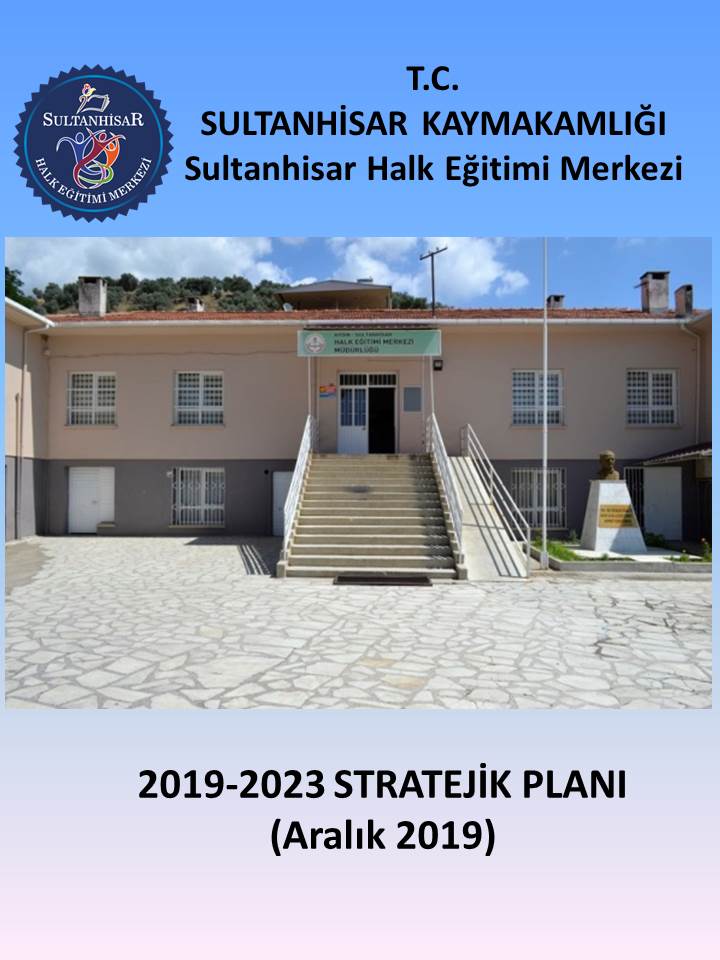 Yasal YükümlülükDayanakTespitlerİhtiyaçlarMüdürlüğümüz “Dayanak” başlığı altında sıralanan Kanun, Kanun Hükmünde Kararname, Tüzük, Genelge ve Yönetmeliklerdeki ilgili hükümleri yerine getirmekle mükelleftir. Müdürlüğümüz “eğitim-öğretim hizmetleri, stratejik plan hazırlama, stratejik plan izleme-değerlendirme süreci iş ve işlemleri” faaliyetlerini yürütmektedir. Faaliyetlerimizden kursiyerler, öğretmenler, personel, yöneticiler ve kursiyer velileri doğrudan etkilenmektedir. Müdürlüğümüz resmi kurum ve kuruluşlar, sivil toplum kuruluşları ve özel sektörle mevzuat hükümlerine aykırı olmamak ve faaliyet alanlarını kapsamak koşuluyla protokoller ve diğer işbirliği çalışmalarını yürütme yetkisine haizdirT.C. Anayasası1739 Sayılı Millî Eğitim Temel Kanunu657 Sayılı Devlet Memurları Kanunu5442 Sayılı İl İdaresi Kanunu3308 Sayılı Mesleki Eğitim Kanunu439 Sayılı Ek Ders Kanunu5018 sayılı Kamu Mali Yönetimi ve Kontrol KanunuMEB Personel Mevzuat BülteniMEB Millî Eğitim Müdürlükleri Yönetmeliği (22175 Sayılı RG Yayınlanan)Millî Eğitim Bakanlığı Rehberlik ve Psikolojik Danışma Hizmetleri Yönetmeliği26 Şubat 2018 tarihinde yayımlanan Kamu İdarelerinde Stratejik Planlamaya İlişkin Usul ve Esaslar Hakkındaki Yönetmelik11 Nisan 2018 Tarihinde yayınlanan Hayat Boyu Öğrenme Kurumları YönetmeliğiMüdürlüğümüzün hizmet alanları çok çeşitlidir ve hedef kitlesi nicelik itibariyle oldukça büyüktür. Farklı hizmet alanları ile ilgili diğer kamu kurum ve kuruluşlarıyla yapılan protokollerde, diğer kurumların tabi oldukları mevzuattaki farklılıklardan dolayı yetki çatışması yaşanmamaktadır. Fakat diğer kamu kurum ve kuruluşlarının faaliyet alanlarında eğitim-öğretim hizmetlerine yeteri kadar yer verilmediğinden, herhangi bir destek talebi gerçekleştirildiğinde mevzuata dayandırmada güçlük yaşamaktadırlar.  Müdürlüğümüz hiçbir hizmetinde mevzuattaki hükümlere aykırı davranmamaktadır. Tüm hizmetler mevzuat çerçevesinde gerçekleşmektedir. Müdürlüğümüz faaliyetleri gereği sağlık, güvenlik, altyapı çalışmaları gibi ek hizmetlere ihtiyaç duymaktadır. Bunun yanında kursiyerlerin  akademik ve sosyal becerilerinin geliştirilmesi, öğretmen ve yöneticilerimizin mesleki gelişimlerine destek sağlanması amacıyla diğer kurumlarla işbirliği yapılması gerekmektedir. Bu işbirliği kapsamında diğer kurumların mevzuatının eğitim hizmetlerine yeteri kadar yer verecek şekilde düzenlenmesi gerekmektedir. Üst Politika Belgesiİlgili Bölüm/ReferansVerilen Görev/İhtiyaçlar5018 sayılı Kamu Mali Yönetimi ve Kontrol Kanunu9. Madde,41. MaddeKurum Faaliyetlerinde bütçenin etkin ve verimli kullanımıStratejik Plan HazırlamaPerformans Programı HazırlamaFaaliyet Raporu Hazırlama30344 sayılı Kamu İdarelerinde Stratejik Plan Hazırlamaya İlişkin Usul ve Esaslar Hakkında Yönetmelik (26 Şubat 2018)Tümü5 yıllık hedefleri içeren Stratejik Plan hazırlanmasıKamu İdareleri İçin Stratejik Plan Hazırlama Kılavuzu (26 Şubat 2018)Tümü5 yıllık hedefleri içeren Stratejik Plan hazırlanması2018/16 sayılı Genelge, 2019-2023 Stratejik Plan Hazırlık Çalışmaları (18 Eylül 2018)Tümü2019-2023 Stratejik Planının HazırlanmasıMEB 2019-2023 Stratejik Plan Hazırlık Programı (18 Eylül 2018)Tümü2019-2023 Stratejik Planı Hazırlama TakvimiMEB 2019-2023 Stratejik PlanıTümüMEB Politikaları Konusunda Taşra Teşkilatına RehberlikKamu İdarelerince Hazırlanacak Performans Programları Hakkında Yönetmelik Tümü5 yıllık kurumsal hedeflerin her bir mali yıl için ifade edilmesiKamu İdarelerince Hazırlanacak Faaliyet Raporu Hakkında Yönetmelik TümüHer bir mali yıl için belirlenen hedeflerin gerçekleşme durumlarının tespiti, raporlanmasıFaaliyet AlanıÜrün/HizmetlerA. Eğitim Öğretim Faaliyetleri1. Kursiyer İşleri Hizmeti2. Kayıt-Nakil İşleri3. Devam-Devamsızlık İşlemleri4. Kursların Tanıtımı5.Açıköğretim Lisesi ve Açıköğretim Ortaokulu İş ve İşlemleri    6.   Kursiyerlere Rehberlik ve Yönlendirme HizmetiB. Sosyal-Kültürel Etkinlikler     1. Beceri ve Hobi Kursları Açılış Onay İşlemleri    2. Kadınlar İçin Mesleki Eğitim Projesi İle İlgili İşlemler3. Okullar Hayat Olsun Projesi İle İlgili İşlemler    4. Yıl Sonu Gecesi Etkinlikleri    5. Yıl Sonu Sergisi Etkinlikleri    6. Belge Törenleri C. Yaygın Eğitim FaaliyetleriAlan taraması çalışmalarıKursiyer Başvurularının alınmasıKursların açılması, kurs onay işlemleriKursiyerlerin sisteme girilmesiDevam-devamsızlık takibiD. Personel HizmetleriPersonel Özlük İşlemleriDerece terfi işlemleriİzin işlemleriHizmetiçi Eğitim FaaliyetleriUsta Öğretici İşlemleri E. Fiziki ve Mali DestekSistem ve Bilgi Güvenliğinin Sağlanması Ders Kitapları ile Eğitim Araç-Gereç Temini ve Dağıtımı Temizlik, Güvenlik, Isıtma, Aydınlatma ve Ulaştırma HizmetleriSatın Alma ve Tahakkuk HizmetleriEvrak Kabul, Yönlendirme Ve Dağıtım İşlemleriArşiv HizmetleriSivil Savunma İşlemleriBütçe İşlemleri (Ödenek Talepleri, Aktarımlar)F. Denetim ve RehberlikKursların Teftiş ve Denetimi Öğretmenlere ve Usta Öğreticilere RehberlikG. Halkla İlişkilerKursların tanıtımıKurum Resmi internet sitesinin etkin kullanımıPaydaş Adıİç PaydaşDış PaydaşSultanhisar Kaymakamlığı√İlçe Milli Eğitim Müdürlüğü√Okul ve Kurumlarda Görevli Öğretmenler√Okul/Kurum Yöneticileri√Kurum Öğretmenleri√Usta Öğreticiler√Ders ücreti karşılığı kurumumuzdaki kurslarda görev alan diğer okullarda görevli kadrolu öğretmenler√Rehberlik Servisi√Kursiyerler√Veliler√Sultanhisar İlçe Sağlık Müdürlüğü√Sultanhisar İlçe Emniyet Amirliği√Sultanhisar İlçe Halk Kütüphanesi√Aydın Adnan Menderes Üniversitesi√Sultanhisar Gençlik Hizmetleri ve Spor İlçe Müdürlüğü√İlçe Milli Eğitim Müdürlüğü Personeli√Paydaş Adıİç PaydaşDış PaydaşÖnem DerecesiEtki DerecesiÖnceliğiSultanhisar Kaymakamlığı√555İlçe Milli Eğitim Müdürlüğü√555Okul ve Kurumlarda Görevli Öğretmenler√555Okul/Kurum Yöneticileri√555Kurum Öğretmenleri√555Usta Öğreticiler√555Ders ücreti karşılığı kurumumuzdaki kurslarda görev alan diğer okullarda görevli kadrolu öğretmenler√555Rehberlik Servisi√555Öğrenci/Kursiyerler√555Veliler√444Sultanhisar  İlçe Sağlık Müdürlüğü√222Sultanhisar İlçe Emniyet Amirliği√222Sultanhisar Belediyesi√433Aydın Adnan Menderes Üniversitesi√555Sultanhisar  Gençlik Hizmetleri ve Spor İlçe Müdürlüğü√222İlçe Milli Eğitim Müdürlüğü Personeli√333Önem Derecesi: 1, 2, 3 gözet; 4,5 birlikte çalışÖnem Derecesi: 1, 2, 3 gözet; 4,5 birlikte çalışÖnem Derecesi: 1, 2, 3 gözet; 4,5 birlikte çalışÖnem Derecesi: 1, 2, 3 gözet; 4,5 birlikte çalışÖnem Derecesi: 1, 2, 3 gözet; 4,5 birlikte çalışÖnem Derecesi: 1, 2, 3 gözet; 4,5 birlikte çalışEtki Derecesi: 1, 2, 3 İzle; 4, 5 bilgilendirEtki Derecesi: 1, 2, 3 İzle; 4, 5 bilgilendirEtki Derecesi: 1, 2, 3 İzle; 4, 5 bilgilendirEtki Derecesi: 1, 2, 3 İzle; 4, 5 bilgilendirEtki Derecesi: 1, 2, 3 İzle; 4, 5 bilgilendirEtki Derecesi: 1, 2, 3 İzle; 4, 5 bilgilendirÖnceliği:  5=Tam; 4=Çok; 3=Orta; 2=Az; 1=HiçÖnceliği:  5=Tam; 4=Çok; 3=Orta; 2=Az; 1=HiçÖnceliği:  5=Tam; 4=Çok; 3=Orta; 2=Az; 1=HiçÖnceliği:  5=Tam; 4=Çok; 3=Orta; 2=Az; 1=HiçÖnceliği:  5=Tam; 4=Çok; 3=Orta; 2=Az; 1=HiçÖnceliği:  5=Tam; 4=Çok; 3=Orta; 2=Az; 1=HiçÜrün/Hizmet NumarasıSultanhisar Kaymakamlığıİlçe Milli Eğitim MüdürlüğüOkul ve Kurumlarda Görevli ÖğretmenlerOkul/Kurum YöneticileriKurum ÖğretmenleriUsta ÖğreticilerDers ücreti karşılığı kurumumuzdaki kurslarda görev alan diğer okullarda görevli kadrolu öğretmenlerRehberlik ServisiÖğrenci/KursiyerlerVelilerSultanhisar  İlçe Sağlık MüdürlüğüSultanhisar İlçe Emniyet AmirliğiSultanhisar BelediyesiAydın Adnan Menderes ÜniversitesiSultanhisar  Gençlik Hizmetleri ve Spor İlçe Müdürlüğüİlçe Milli Eğitim Müdürlüğü PersoneliA. Eğitim Öğretim Faaliyetleri1√√√√√√√√√√√√A. Eğitim Öğretim Faaliyetleri2√√√√√√√√√√√A. Eğitim Öğretim Faaliyetleri3√√√√√√√√√A. Eğitim Öğretim Faaliyetleri4√√√√√√√√A. Eğitim Öğretim Faaliyetleri5√√√√√√√√B. Sosyal-Kültürel Etkinlikler 1√√√√√√√√√√B. Sosyal-Kültürel Etkinlikler 2√√√√√√√√√√B. Sosyal-Kültürel Etkinlikler 3√√√√√√√√B. Sosyal-Kültürel Etkinlikler 4√√√√√√√B. Sosyal-Kültürel Etkinlikler 5√√√√√√√B. Sosyal-Kültürel Etkinlikler 6√√√√√√√C. Yaygın Eğitim Faaliyetleri1√√√√√√√√√√√C. Yaygın Eğitim Faaliyetleri2√√√√√√√√√C. Yaygın Eğitim Faaliyetleri3√√√√√√√√C. Yaygın Eğitim Faaliyetleri4√√√√√√√√C. Yaygın Eğitim Faaliyetleri5√√√√√√√√√√√√√√D. Personel Hizmetleri1√√√√√√√√D. Personel Hizmetleri2√√√√√√√D. Personel Hizmetleri3√√√√√√√D. Personel Hizmetleri4√√√√√√√D. Personel Hizmetleri5√√E. Fiziki ve Mali Destek1√√√√√√√E. Fiziki ve Mali Destek2√√√√√√√√E. Fiziki ve Mali Destek3√√√√√√E. Fiziki ve Mali Destek4√√√√√√E. Fiziki ve Mali Destek5√√√√√√E. Fiziki ve Mali Destek6√√√√√√√√√E. Fiziki ve Mali Destek7√√√√√√√E. Fiziki ve Mali Destek8√√√√√√√√√F. Denetim ve Rehberlik1√√√√√√√F. Denetim ve Rehberlik2√√√√√√√G. Halkla İlişkiler1√√√√√√√√G. Halkla İlişkiler2√√√√√√√Paydaş AdıYöntem SorumluÇalışma TarihiRaporlama ve Değerlendirme SorumlusuSultanhisar KaymakamlığıMülakatS. P. Ekip Bşk.12.09.2018S.P. Ekibiİlçe Milli Eğitim MüdürlüğüMülakat, ToplantıS. P. Ekip Bşk.11.09.2018S.P. EkibiOkul ve Kurumlarda Görevli ÖğretmenlerAnketS. P. Koordinatörü3-7.09.2018S.P. EkibiOkul/Kurum YöneticileriAnket, ToplantıS. P. Koordinatörü3-7.09.2018S.P. EkibiÖğrenci/KursiyerlerAnketS. P. Koordinatörü3-7.09.2018S.P. EkibiVelilerAnketS. P. Koordinatörü3-7.09.2018S.P. EkibiSultanhisar  İlçe Sağlık MüdürlüğüMülakatS. P. Ekibi15.09.2018S.P. EkibiSultanhisar İlçe Emniyet AmirliğiMülakatS. P. Ekibi16.09.2018S.P. EkibiSultanhisar BelediyesiMülakatS. P. Ekibi17.09.2018S.P. EkibiAydın Adnan Menderes ÜniversitesiAnket, ToplantıS. P. Ekip Bşk., Ekip Koor.3-12.09.2018S.P. EkibiSultanhisar  Gençlik Hizmetleri ve Spor İlçe MüdürlüğüMülakatS. P. Ekibi18.09.2018S.P. Ekibiİlçe Milli Eğitim Müdürlüğü PersoneliMülakatS. P. Ekibi19.09.2018S.P. EkibiYÖNETİCİ SAYILARIYÖNETİCİ SAYILARIYÖNETİCİ SAYILARIYÖNETİCİ SAYILARIMüdürMüdür BaşyardımcısıMüdür YardımcısıNorm 1-1Mevcut 1-1SIRAÖĞRENCİ-ÖĞRETMEN-DERSLİK BİLGİLERİSAYI1Kursiyer Sayısı36462Öğretmen Sayısı43Derslik Sayısı64Derslik Başına Düşen Kursiyer/Öğrenci Sayısı255Öğretmen Başına Düşen Kursiyer/Öğrenci Sayısı25Sıra BranşNormMevcutİhtiyaç1Rehberlik1102El Sanatları/Nakış1103Okul Öncesi Öğretmenliği1104Giyim Üretim Teknolojisi0105Bilgisayar ve Öğretim Teknolojileri101Sıra Kullanım Alanı/TürüBina Sayısı (Tahsisli Binalar Dâhil)Kapasite Durumu (Yeterli/Yetersiz)1Hizmet Binası Ek Hizmet Binası2Yeterli2Personel Lojmanı0Yetersiz3Spor Salonu0Yetersiz4Kütüphane0Yetersiz5İhata Duvarı0Yetersiz6Güvenlik Kamerası Sistemi1Yeterli7Yemekhane0YetersizTeknoloji ve Bilişim AltyapısıTeknoloji ve Bilişim AltyapısıEtkileşimli akıllı tahta sayısı0Tablet sayısı0İnternet altyapısı VarBilgisayar/bilişim teknolojileri sınıfı/laboratuarı sayısı0Fotokopi makinesi sayısı1DYS kullanımıVarBilişim Teknolojileri/Bilişim Teknolojileri Rehber Öğretmeni sayısı1Elektronik dilek, istek, öneri sisteminin kullanımıVarEBA’ya kayıtlı öğretmen sayısı10SMS bilgilendirme sistemi kullanımıYokMEB tarafından sağlanan resmi internet sitesinin kullanımıVarResmi elektronik posta adresinin kullanımıVarKurumsal istatistik elde etme sistemi kullanımıVarKAYNAKLARPlanın1. yılıPlanın2. yılıPlanın3. yılıPlanın4. yılıPlanın5. yılıToplam KaynakBütçe Dışı Fonlar (Okul Aile Birliği)90001000011000120001300014000GENEL BÜTÇE240002600028000300003300036000Diğer (Ulusal ve Uluslararası Hibe Fonları vb.)000000TOPLAM330003600039000420004600050000İç Çevreİç ÇevreDış ÇevreDış ÇevreGüçlü yönlerZayıf yönlerFırsatlarTehditlerTecrübeli, yeniliğe açık ve personeli ile işbirliği içinde bir idare yapısının olması.Kurumumuz personelinin özverili ve işbirliği içinde çalışmaları.Kurumumuzun kurslar için gerektiği kadar sınıfımızın mevcut olması.Kursiyerlerimizin kurum ve toplum kurallarına uygun davranması.Kurumumuzun  Bilgisayar Labaratuarı ve Müdür  ve  Müdür  Yardımcısı odasında   internete bağlı bilgisayar bulunmasıKursiyer-Kurs Eğitmeni-Halk Eğitim Merkezi İdaresi arasında işbirliğinin olması Sosyal ve sanatsal faaliyetleri gerçekleştirebilecek bir konferans salonunun olmamasıEl Sanatları için  yeteri kadar gerekli araç gerecin  bulunmamasıBahçe duvarlarının alçak olmasıGiyim Atölyesinde Giyim Kursları için teknolojiye uygun dikiş makinalarının bulunmamasıBilgisayar öğretmenimizin kadrosunun boş olması. Kurumumuzun  eğitim bölgesindeki resmi ve özel kurumlarla yakın işbirliği içerisinde bulunması.Bulunduğu çevrede sportif ve akademik yönden  çeşitli kurslar açmasıBaşarılı, alanlarında kendini kanıtlamış öğretmenlerin  ve  Usta  Öğreticilerin görev yapmak için tercih ettiği bir kurum olması.Okul çevresinde kamera sistemi olması nedeniyle kurum binası ve kursiyerlerin güvenlik sorununun olmaması. 1. Kurumumuzun merkeze uzak olması2. Sultanhisar çevresinde ailelerin ekonomik durumlarının yetersiz olmasıDURUM ANALİZİ AŞAMALARITESPİTLER/ SORUN ALANLARIİHTİYAÇLAR/ GELİŞİM ALANLARIUygulanmakta Olan Stratejik Planın DeğerlendirilmesiHedeflerin paydaş beklentilerini tam olarak ifade edecek şekilde ihtiyaçları karşılayacak sayıda olmamasıHedeflerin, stratejik planda yer alan analizlerin tamamı değerlendirilerek, içerik ve sayı bakımından iyi ifade edilmesiMevzuat AnaliziÖzel sektör kuruluşları, üniversiteler ve yerel kuruluşlar ile işbirliği gerektiren çalışmalarda, kurum ve kuruluşların mevzuat farklılığından kaynaklanan sorunlarÖzel sektör, üniversite ve yerel kuruluşlarla düzenlenen protokollerde mevzuatla birlikte kurumumuzun mevcut durumu ve kuruluş politikalarının birlikte değerlendirilmesiÜst Politika Belgeleri Analizi*Stratejik Plan Hazırlama, Performans Programı ve Faaliyet Raporu Hazırlama, Stratejik Yönetim Süreci ile ilgili diğer iş ve işlemlerPaydaş AnaliziPaydaşların çeşitliliği ve paydaş kitlesinin nicel büyüklüğü, Idarenin sorumluluk veya yetki alanı dışında paydaş beklentilerinin bulunmasıPaydaşların idareden beklentilerinin faaliyet alanlarıyla uyumu sağlanmalı, plan döneminde kurumsal faaliyetler hakkında paydaşlara düzenli bilgilendirme yapılmasıİnsan Kaynakları Yetkinlik AnaliziUlaşılabilir imkânlar ve doğal koşullar nedeni ile öğretmenlerin il merkezini veya belirli ilçeleri tercih etmeleri Atama ve yer değiştirme döneminde daha az tercih edilen ilçelerde öğretmenlere yönelik sosyal/kültürel faaliyetlere, motivasyon çalışmalarına daha fazla önem verilmesiKurum Kültürü AnaliziStratejik Yönetim Süreci ile ilgili iş ve işlemleri koordine edecek, nitelikli personel sayısının az olmasıMerkezi ve mahalli hizmetiçi eğitim faaliyetleri ile Stratejik Yönetim Süreci iş ve işlemlerini koordine edecek personel sayısının artırılmasıFiziki Kaynak AnaliziKurumumuzdaki pikap, minibus türü taşıma araçlarının sayısı, ihtiyaçların karşılanmasında yetersizdirKurumumuz bünyesinde yürütülen proje çalışmalarında kursiyer ve öğretmenlerin taşınması için ulaşım aracı tahsis edilmesi Teknoloji ve Bilişim Altyapısı AnaliziYerel düzeyde oluşturulan istatistik sisteminin etkin şekilde kullanılamamasıYerel istatistik sisteminin etkin şekilde kullanılması için gerekli yasal düzenlemelerin yapılmasıMali Kaynak AnaliziÖngörülemeyen nedenlerden dolayı bütçede kesinti ihtimalinin yapılması Ulusal ve uluslararası fonların hibe desteğini kısıtlamasıHarcama planlamalarında mali kaynaklarda meydana gelecek öngörülemeyen değişikliklerin dikkate alınmasıPESTLE AnaliziNorm kadro doluluk oranlarıSanayi kuruluşlarının faaliyet alanlarıAB Hibe FonlarıYerel yönetimlerÖzel sektör ve sanayi kuruluşları ile ilişkilerAilelerin gelir düzeyiİstihdam oranlarıÜretim faaliyetleriDemografik dağılımSosyal ve kültürel zenginlikTarihi zenginlikİş alanlarıSosyal farklılıklarEğitim kurumlarının teknolojik yeterliliğiBilimsel ve teknolojik çalışmaların mali boyutuKaynak sağlayıcılarının kaygılarıMevzuat hükümleriTarihi, turistik unsurlarİklimsel koşullarJeolojik yapıÇevresel faktörlerden kaynaklanan farklılıklarTarım, hayvancılık faaliyetleriİç göç-dış göç oranlarıYeraltı ve yerüstü doğal kaynakların kullanımıSanayi kuruluşları ile düzenlenen protokollerde mevzuatla birlikte kurumumuzun mevcut durumu ve kuruluş politikaları birlikte değerlendirilmeliYerel yönetimlerle eğitim faaliyetleri kapsamında işbirliği artırılmalıAB Hibe Fonlarının etkin kullanımı konusunda tedbir alınmalıKurumsal çalışmalar, mevzuatta yapılabilecek değişikliklere uygun olarak her an güncellenebilir şekilde kurgulanmalıAr-Ge faaliyetleri için bütçe ayrılmalıMaddi desteği beklenen özel sektör yetkililerinin, eğitim faaliyetlerine katılımı sağlanmalı, tanıtım çalışmaları yapılmalıKursiyer velilerine maddi yükümlülük getirecek çalışmalardan kaçınılmalıSultanhisar İlçesinin sosyal ve kültürel zenginliklerinin eğitim faaliyetlerinde tanıtımı sağlanmalı, etkin kullanımına olanak veren çalışmalar düzenlenmeliKadınların eğitim çalışmalarına aktif katılımını sağlayacak etkinlikler düzenlenmeliKaynak taraması yapılarak, ilin sosyal ve kültürel zenginlikleri hakkında yayın hazırlanmalı ve paydaşlarla paylaşılmalıSosyal içermeli, gelenek-görenekleri yansıtmaya olanak verecek çalışmalara ağırlık verilmeliBilimsel ve teknolojik proje, sergi, fuar gibi çalışmalara özel sektör kuruluşlarının katılımı sağlanmalı Kaynak sağlayıcılarının eğitim içerikli faaliyetlerini tanıtmalarına olanak sağlamalı, bu tanıtımlar yaygınlaştırılmalıPaydaşlara yönelik Müdürlüğümüzün faaliyetleri ve yasal dayanakları hakkında bilgi verici broşür, kitapçık hazırlanmalıYerel düzeyde Performans Değerlendirme Sistemi geliştirilerek yönetici ve öğretmenlerin mesleki niteliği artırılmalıSultanhisar İlçesinin çevresel imkânları ve elverişli doğası, eğitim faaliyetlerinde fırsat olarak değerlendirilmeliDoğa temalı çalışmalar düzenlenmeli* Üst politika belgeleri analizinde Tablo 3’ten yararlanılarak sadece ihtiyaçlar/gelişim alanları sütunu doldurulmuştur.* Üst politika belgeleri analizinde Tablo 3’ten yararlanılarak sadece ihtiyaçlar/gelişim alanları sütunu doldurulmuştur.* Üst politika belgeleri analizinde Tablo 3’ten yararlanılarak sadece ihtiyaçlar/gelişim alanları sütunu doldurulmuştur.TEMA 1EĞİTİM VE ÖĞRETİME ERİŞİMAMAÇ 1 (A1)Eğitim ve öğretime erişim oranlarını artırarak eğitim kurumlarının hedef kitlesini oluşturan her bireye ulaşmakHedef 1.1 (H1.1)Hayat Boyu Öğrenmeye katılım oranını %40’a çıkarmakTEMA 2EĞİTİM VE ÖĞRETİMDE KALİTEAMAÇ 2 (A2)Eğitim ve öğretim faaliyetlerinde ortaya çıkan sorunları proje tabanlı yöntemlerle çözüme ulaştırmak ve 21. yüzyıl becerileri ile bütünleşik kaliteli eğitim hizmeti sunmakHedef 2.1 (H2.1)Her yıl ulusal ve uluslararası düzeyde proje çalışmalarından en az 1’ine aktif katılım sağlamakTEMA 3KURUMSAL KAPASİTEAMAÇ 3 (A3)Eğitim kurumlarının kapasitesini ve donanım altyapısını, genel ve özel ihtiyaçları karşılayacak nitelikte geliştirmekHedef 3.1 (H3.1)Güvenli ve sosyal bir kurum ortamı oluşturmak için özel grupların ihtiyaçlarını da dikkate alarak fiziksel ortamların güvenlik standartlarını %100’e çıkarmakTEMA 1TEMA 1EĞİTİM VE ÖĞRETİME ERİŞİMEĞİTİM VE ÖĞRETİME ERİŞİMEĞİTİM VE ÖĞRETİME ERİŞİMEĞİTİM VE ÖĞRETİME ERİŞİMEĞİTİM VE ÖĞRETİME ERİŞİMAmaç 1 (A1)Amaç 1 (A1)Eğitim ve öğretime erişim oranlarını artırarak eğitim kurumlarının hedef kitlesini oluşturan her bireye ulaşmakEğitim ve öğretime erişim oranlarını artırarak eğitim kurumlarının hedef kitlesini oluşturan her bireye ulaşmakEğitim ve öğretime erişim oranlarını artırarak eğitim kurumlarının hedef kitlesini oluşturan her bireye ulaşmakEğitim ve öğretime erişim oranlarını artırarak eğitim kurumlarının hedef kitlesini oluşturan her bireye ulaşmakEğitim ve öğretime erişim oranlarını artırarak eğitim kurumlarının hedef kitlesini oluşturan her bireye ulaşmakHedef 1.1 (H1.1)Hedef 1.1 (H1.1)“Hayat Boyu Öğrenme” kapsamında plan dönemi sonuna kadar 7000 bireye ulaşmak.“Hayat Boyu Öğrenme” kapsamında plan dönemi sonuna kadar 7000 bireye ulaşmak.“Hayat Boyu Öğrenme” kapsamında plan dönemi sonuna kadar 7000 bireye ulaşmak.“Hayat Boyu Öğrenme” kapsamında plan dönemi sonuna kadar 7000 bireye ulaşmak.“Hayat Boyu Öğrenme” kapsamında plan dönemi sonuna kadar 7000 bireye ulaşmak.HEDEFE İLİŞKİN GÖSTERGELERHEDEFE İLİŞKİN GÖSTERGELERHEDEFE İLİŞKİN GÖSTERGELERHEDEFE İLİŞKİN GÖSTERGELERHEDEFE İLİŞKİN GÖSTERGELERHEDEFE İLİŞKİN GÖSTERGELERSıraGöstergeGöstergeMevcut  (2018)Hedef (2023)Sorumlu BirimPG 1.1.1Yaygın Eğitim Kurumlarında Açılan Meslekî Kursların SayısıYaygın Eğitim Kurumlarında Açılan Meslekî Kursların Sayısı3155Hayat Boyu ÖğrenmePG 1.1.2Yaygın Eğitim Kurumlarında Açılan Meslekî Kurslara Katılan Kursiyer SayısıYaygın Eğitim Kurumlarında Açılan Meslekî Kurslara Katılan Kursiyer Sayısı7633000Hayat Boyu ÖğrenmePG 1.1.3Yetişkin Okuma Yazma Eğitimi Alanında Açılan Kurslar Kapsamında Sertifika Alan Kursiyer SayısıYetişkin Okuma Yazma Eğitimi Alanında Açılan Kurslar Kapsamında Sertifika Alan Kursiyer Sayısı39100Hayat Boyu ÖğrenmePG 1.1.4Diğer kurumlarla işbirliği ve protokol kapsamında düzenlenen kurs sayısıDiğer kurumlarla işbirliği ve protokol kapsamında düzenlenen kurs sayısı820Kurum MüdürlüğüA1Eğitim ve öğretime erişim oranlarını artırarak eğitim kurumlarının hedef kitlesini oluşturan her bireye ulaşmakEğitim ve öğretime erişim oranlarını artırarak eğitim kurumlarının hedef kitlesini oluşturan her bireye ulaşmakEğitim ve öğretime erişim oranlarını artırarak eğitim kurumlarının hedef kitlesini oluşturan her bireye ulaşmakEğitim ve öğretime erişim oranlarını artırarak eğitim kurumlarının hedef kitlesini oluşturan her bireye ulaşmakEğitim ve öğretime erişim oranlarını artırarak eğitim kurumlarının hedef kitlesini oluşturan her bireye ulaşmakEğitim ve öğretime erişim oranlarını artırarak eğitim kurumlarının hedef kitlesini oluşturan her bireye ulaşmakEğitim ve öğretime erişim oranlarını artırarak eğitim kurumlarının hedef kitlesini oluşturan her bireye ulaşmakEğitim ve öğretime erişim oranlarını artırarak eğitim kurumlarının hedef kitlesini oluşturan her bireye ulaşmakEğitim ve öğretime erişim oranlarını artırarak eğitim kurumlarının hedef kitlesini oluşturan her bireye ulaşmakH1.1“Hayat Boyu Öğrenme” kapsamında plan dönemi sonuna kadar 7000 bireye ulaşmak “Hayat Boyu Öğrenme” kapsamında plan dönemi sonuna kadar 7000 bireye ulaşmak “Hayat Boyu Öğrenme” kapsamında plan dönemi sonuna kadar 7000 bireye ulaşmak “Hayat Boyu Öğrenme” kapsamında plan dönemi sonuna kadar 7000 bireye ulaşmak “Hayat Boyu Öğrenme” kapsamında plan dönemi sonuna kadar 7000 bireye ulaşmak “Hayat Boyu Öğrenme” kapsamında plan dönemi sonuna kadar 7000 bireye ulaşmak “Hayat Boyu Öğrenme” kapsamında plan dönemi sonuna kadar 7000 bireye ulaşmak “Hayat Boyu Öğrenme” kapsamında plan dönemi sonuna kadar 7000 bireye ulaşmak “Hayat Boyu Öğrenme” kapsamında plan dönemi sonuna kadar 7000 bireye ulaşmak Performans GöstergeleriHedefe Etkisi (%) 2018 (MEVCUT)20192020202120222023İzleme SıklığıRaporlama SıklığıPerformans GöstergeleriHedefe Etkisi (%) 2018 (MEVCUT)20192020202120222023İzleme SıklığıRaporlama SıklığıPG 1.1.130313539434855 6 ay6 ayPG 1.1.23076310001300170023003000 6 ay6 ayPG 1.1.3203945556881100 6 ay6 ayPG 1.1.42081012141720 6 ay6 aySorumlu BirimKurum MüdürlüğüKurum MüdürlüğüKurum MüdürlüğüKurum MüdürlüğüKurum MüdürlüğüKurum MüdürlüğüKurum MüdürlüğüKurum MüdürlüğüKurum Müdürlüğüİşb. Yap. Birim(ler)Temel Eğitim, Ortaöğretim, Din Öğretimi, Mesleki EğitimTemel Eğitim, Ortaöğretim, Din Öğretimi, Mesleki EğitimTemel Eğitim, Ortaöğretim, Din Öğretimi, Mesleki EğitimTemel Eğitim, Ortaöğretim, Din Öğretimi, Mesleki EğitimTemel Eğitim, Ortaöğretim, Din Öğretimi, Mesleki EğitimTemel Eğitim, Ortaöğretim, Din Öğretimi, Mesleki EğitimTemel Eğitim, Ortaöğretim, Din Öğretimi, Mesleki EğitimTemel Eğitim, Ortaöğretim, Din Öğretimi, Mesleki EğitimTemel Eğitim, Ortaöğretim, Din Öğretimi, Mesleki EğitimRisklerKatılımcıların günlük işlerden ayrılamamasıKadınlara yönelik yapılan çalışmalara diğer eşin önyargılı yaklaşmasıİlçe merkezi dışındaki yerleşim yerlerine ulaşımda yaşanan fiziksel sorunlarKatılımcıların günlük işlerden ayrılamamasıKadınlara yönelik yapılan çalışmalara diğer eşin önyargılı yaklaşmasıİlçe merkezi dışındaki yerleşim yerlerine ulaşımda yaşanan fiziksel sorunlarKatılımcıların günlük işlerden ayrılamamasıKadınlara yönelik yapılan çalışmalara diğer eşin önyargılı yaklaşmasıİlçe merkezi dışındaki yerleşim yerlerine ulaşımda yaşanan fiziksel sorunlarKatılımcıların günlük işlerden ayrılamamasıKadınlara yönelik yapılan çalışmalara diğer eşin önyargılı yaklaşmasıİlçe merkezi dışındaki yerleşim yerlerine ulaşımda yaşanan fiziksel sorunlarKatılımcıların günlük işlerden ayrılamamasıKadınlara yönelik yapılan çalışmalara diğer eşin önyargılı yaklaşmasıİlçe merkezi dışındaki yerleşim yerlerine ulaşımda yaşanan fiziksel sorunlarKatılımcıların günlük işlerden ayrılamamasıKadınlara yönelik yapılan çalışmalara diğer eşin önyargılı yaklaşmasıİlçe merkezi dışındaki yerleşim yerlerine ulaşımda yaşanan fiziksel sorunlarKatılımcıların günlük işlerden ayrılamamasıKadınlara yönelik yapılan çalışmalara diğer eşin önyargılı yaklaşmasıİlçe merkezi dışındaki yerleşim yerlerine ulaşımda yaşanan fiziksel sorunlarKatılımcıların günlük işlerden ayrılamamasıKadınlara yönelik yapılan çalışmalara diğer eşin önyargılı yaklaşmasıİlçe merkezi dışındaki yerleşim yerlerine ulaşımda yaşanan fiziksel sorunlarKatılımcıların günlük işlerden ayrılamamasıKadınlara yönelik yapılan çalışmalara diğer eşin önyargılı yaklaşmasıİlçe merkezi dışındaki yerleşim yerlerine ulaşımda yaşanan fiziksel sorunlarStratejiler Okullarla iletişime geçilerek kurslarla ilgili bilgilendirmelerin yapılması sağlanacak.Web sitesinde ve görsel medyada yaygın eğitime bilgilendirmeleri yapılacak. Okullarla iletişime geçilerek kurslarla ilgili bilgilendirmelerin yapılması sağlanacak.Web sitesinde ve görsel medyada yaygın eğitime bilgilendirmeleri yapılacak. Okullarla iletişime geçilerek kurslarla ilgili bilgilendirmelerin yapılması sağlanacak.Web sitesinde ve görsel medyada yaygın eğitime bilgilendirmeleri yapılacak. Okullarla iletişime geçilerek kurslarla ilgili bilgilendirmelerin yapılması sağlanacak.Web sitesinde ve görsel medyada yaygın eğitime bilgilendirmeleri yapılacak. Okullarla iletişime geçilerek kurslarla ilgili bilgilendirmelerin yapılması sağlanacak.Web sitesinde ve görsel medyada yaygın eğitime bilgilendirmeleri yapılacak. Okullarla iletişime geçilerek kurslarla ilgili bilgilendirmelerin yapılması sağlanacak.Web sitesinde ve görsel medyada yaygın eğitime bilgilendirmeleri yapılacak. Okullarla iletişime geçilerek kurslarla ilgili bilgilendirmelerin yapılması sağlanacak.Web sitesinde ve görsel medyada yaygın eğitime bilgilendirmeleri yapılacak. Okullarla iletişime geçilerek kurslarla ilgili bilgilendirmelerin yapılması sağlanacak.Web sitesinde ve görsel medyada yaygın eğitime bilgilendirmeleri yapılacak. Okullarla iletişime geçilerek kurslarla ilgili bilgilendirmelerin yapılması sağlanacak.Web sitesinde ve görsel medyada yaygın eğitime bilgilendirmeleri yapılacak.Maliyet Tahmini210 .000 TL. 210 .000 TL. 210 .000 TL. 210 .000 TL. 210 .000 TL. 210 .000 TL. 210 .000 TL. 210 .000 TL. 210 .000 TL. Tespitler Meslek Edindirme kurslarına ilginin yüksek, diğer kurslara ilginin daha düşük olduğu görülmektedir. Meslek Edindirme kurslarına ilginin yüksek, diğer kurslara ilginin daha düşük olduğu görülmektedir. Meslek Edindirme kurslarına ilginin yüksek, diğer kurslara ilginin daha düşük olduğu görülmektedir. Meslek Edindirme kurslarına ilginin yüksek, diğer kurslara ilginin daha düşük olduğu görülmektedir. Meslek Edindirme kurslarına ilginin yüksek, diğer kurslara ilginin daha düşük olduğu görülmektedir. Meslek Edindirme kurslarına ilginin yüksek, diğer kurslara ilginin daha düşük olduğu görülmektedir. Meslek Edindirme kurslarına ilginin yüksek, diğer kurslara ilginin daha düşük olduğu görülmektedir. Meslek Edindirme kurslarına ilginin yüksek, diğer kurslara ilginin daha düşük olduğu görülmektedir. Meslek Edindirme kurslarına ilginin yüksek, diğer kurslara ilginin daha düşük olduğu görülmektedir.İhtiyaçlar Halk Eğitim Merkezimizin fiziki ihtiyaçlarının geliştirilmesi Halk Eğitim Merkezimizin fiziki ihtiyaçlarının geliştirilmesi Halk Eğitim Merkezimizin fiziki ihtiyaçlarının geliştirilmesi Halk Eğitim Merkezimizin fiziki ihtiyaçlarının geliştirilmesi Halk Eğitim Merkezimizin fiziki ihtiyaçlarının geliştirilmesi Halk Eğitim Merkezimizin fiziki ihtiyaçlarının geliştirilmesi Halk Eğitim Merkezimizin fiziki ihtiyaçlarının geliştirilmesi Halk Eğitim Merkezimizin fiziki ihtiyaçlarının geliştirilmesi Halk Eğitim Merkezimizin fiziki ihtiyaçlarının geliştirilmesiAmaç 2 (A2)Amaç 2 (A2)Eğitim ve öğretim faaliyetlerinde ortaya çıkan sorunları proje tabanlı yöntemlerle çözüme ulaştırmak ve 21. yüzyıl becerileri ile bütünleşik kaliteli eğitim hizmeti sunmakEğitim ve öğretim faaliyetlerinde ortaya çıkan sorunları proje tabanlı yöntemlerle çözüme ulaştırmak ve 21. yüzyıl becerileri ile bütünleşik kaliteli eğitim hizmeti sunmakEğitim ve öğretim faaliyetlerinde ortaya çıkan sorunları proje tabanlı yöntemlerle çözüme ulaştırmak ve 21. yüzyıl becerileri ile bütünleşik kaliteli eğitim hizmeti sunmakEğitim ve öğretim faaliyetlerinde ortaya çıkan sorunları proje tabanlı yöntemlerle çözüme ulaştırmak ve 21. yüzyıl becerileri ile bütünleşik kaliteli eğitim hizmeti sunmakHedef 2.1 (H2.1)Hedef 2.1 (H2.1)Her yıl ulusal ve uluslararası düzeyde proje çalışmalarından en az 1’ine aktif katılım sağlamakHer yıl ulusal ve uluslararası düzeyde proje çalışmalarından en az 1’ine aktif katılım sağlamakHer yıl ulusal ve uluslararası düzeyde proje çalışmalarından en az 1’ine aktif katılım sağlamakHer yıl ulusal ve uluslararası düzeyde proje çalışmalarından en az 1’ine aktif katılım sağlamakHEDEFE İLİŞKİN GÖSTERGELERHEDEFE İLİŞKİN GÖSTERGELERHEDEFE İLİŞKİN GÖSTERGELERHEDEFE İLİŞKİN GÖSTERGELERHEDEFE İLİŞKİN GÖSTERGELERHEDEFE İLİŞKİN GÖSTERGELERSıraGöstergeGöstergeMevcut  (2018)Hedef (2023)Sorumlu BirimPG 2.1.1TÜBİTAK Projelerine başvuru sayısıTÜBİTAK Projelerine başvuru sayısı 02 Kurum MüdürlüğüPG 2.1.2AB Projelerine başvuru sayısıAB Projelerine başvuru sayısı 1 3Kurum MüdürlüğüA2Eğitim ve öğretim faaliyetlerinde ortaya çıkan sorunları proje tabanlı yöntemlerle çözüme ulaştırmak ve 21. yüzyıl becerileri ile bütünleşik kaliteli eğitim hizmeti sunmakEğitim ve öğretim faaliyetlerinde ortaya çıkan sorunları proje tabanlı yöntemlerle çözüme ulaştırmak ve 21. yüzyıl becerileri ile bütünleşik kaliteli eğitim hizmeti sunmakEğitim ve öğretim faaliyetlerinde ortaya çıkan sorunları proje tabanlı yöntemlerle çözüme ulaştırmak ve 21. yüzyıl becerileri ile bütünleşik kaliteli eğitim hizmeti sunmakEğitim ve öğretim faaliyetlerinde ortaya çıkan sorunları proje tabanlı yöntemlerle çözüme ulaştırmak ve 21. yüzyıl becerileri ile bütünleşik kaliteli eğitim hizmeti sunmakEğitim ve öğretim faaliyetlerinde ortaya çıkan sorunları proje tabanlı yöntemlerle çözüme ulaştırmak ve 21. yüzyıl becerileri ile bütünleşik kaliteli eğitim hizmeti sunmakEğitim ve öğretim faaliyetlerinde ortaya çıkan sorunları proje tabanlı yöntemlerle çözüme ulaştırmak ve 21. yüzyıl becerileri ile bütünleşik kaliteli eğitim hizmeti sunmakEğitim ve öğretim faaliyetlerinde ortaya çıkan sorunları proje tabanlı yöntemlerle çözüme ulaştırmak ve 21. yüzyıl becerileri ile bütünleşik kaliteli eğitim hizmeti sunmakEğitim ve öğretim faaliyetlerinde ortaya çıkan sorunları proje tabanlı yöntemlerle çözüme ulaştırmak ve 21. yüzyıl becerileri ile bütünleşik kaliteli eğitim hizmeti sunmakEğitim ve öğretim faaliyetlerinde ortaya çıkan sorunları proje tabanlı yöntemlerle çözüme ulaştırmak ve 21. yüzyıl becerileri ile bütünleşik kaliteli eğitim hizmeti sunmakH2.1Her yıl ulusal ve uluslararası düzeyde proje çalışmalarından en az 1’ine aktif katılım sağlamakHer yıl ulusal ve uluslararası düzeyde proje çalışmalarından en az 1’ine aktif katılım sağlamakHer yıl ulusal ve uluslararası düzeyde proje çalışmalarından en az 1’ine aktif katılım sağlamakHer yıl ulusal ve uluslararası düzeyde proje çalışmalarından en az 1’ine aktif katılım sağlamakHer yıl ulusal ve uluslararası düzeyde proje çalışmalarından en az 1’ine aktif katılım sağlamakHer yıl ulusal ve uluslararası düzeyde proje çalışmalarından en az 1’ine aktif katılım sağlamakHer yıl ulusal ve uluslararası düzeyde proje çalışmalarından en az 1’ine aktif katılım sağlamakHer yıl ulusal ve uluslararası düzeyde proje çalışmalarından en az 1’ine aktif katılım sağlamakHer yıl ulusal ve uluslararası düzeyde proje çalışmalarından en az 1’ine aktif katılım sağlamakPerformans GöstergeleriHedefe Etkisi (%) 2018 (MEVCUT)20192020202120222023İzleme SıklığıRaporlama SıklığıPerformans GöstergeleriHedefe Etkisi (%) 2018 (MEVCUT)20192020202120222023İzleme SıklığıRaporlama SıklığıPG 2.1.1500 11222 6 ay6 ayPG 2.1.2 501 11223 6 ay6 aySorumlu BirimKurum MüdürlüğüKurum MüdürlüğüKurum MüdürlüğüKurum MüdürlüğüKurum MüdürlüğüKurum MüdürlüğüKurum MüdürlüğüKurum MüdürlüğüKurum Müdürlüğüİşb. Yap. Birim(ler)İlçe Milli Eğitim Müdürlüğüİlçe Milli Eğitim Müdürlüğüİlçe Milli Eğitim Müdürlüğüİlçe Milli Eğitim Müdürlüğüİlçe Milli Eğitim Müdürlüğüİlçe Milli Eğitim Müdürlüğüİlçe Milli Eğitim Müdürlüğüİlçe Milli Eğitim Müdürlüğüİlçe Milli Eğitim MüdürlüğüRisklerAB Fonlarında yapılması muhtemel kısıtlamalarTÜBİTAK Fonlarında yapılması muhtemel kısıtlamalarAr-Ge çalışmalarına ayrılan bağımsız bir bütçe kaleminin olmamasıAB Fonlarında yapılması muhtemel kısıtlamalarTÜBİTAK Fonlarında yapılması muhtemel kısıtlamalarAr-Ge çalışmalarına ayrılan bağımsız bir bütçe kaleminin olmamasıAB Fonlarında yapılması muhtemel kısıtlamalarTÜBİTAK Fonlarında yapılması muhtemel kısıtlamalarAr-Ge çalışmalarına ayrılan bağımsız bir bütçe kaleminin olmamasıAB Fonlarında yapılması muhtemel kısıtlamalarTÜBİTAK Fonlarında yapılması muhtemel kısıtlamalarAr-Ge çalışmalarına ayrılan bağımsız bir bütçe kaleminin olmamasıAB Fonlarında yapılması muhtemel kısıtlamalarTÜBİTAK Fonlarında yapılması muhtemel kısıtlamalarAr-Ge çalışmalarına ayrılan bağımsız bir bütçe kaleminin olmamasıAB Fonlarında yapılması muhtemel kısıtlamalarTÜBİTAK Fonlarında yapılması muhtemel kısıtlamalarAr-Ge çalışmalarına ayrılan bağımsız bir bütçe kaleminin olmamasıAB Fonlarında yapılması muhtemel kısıtlamalarTÜBİTAK Fonlarında yapılması muhtemel kısıtlamalarAr-Ge çalışmalarına ayrılan bağımsız bir bütçe kaleminin olmamasıAB Fonlarında yapılması muhtemel kısıtlamalarTÜBİTAK Fonlarında yapılması muhtemel kısıtlamalarAr-Ge çalışmalarına ayrılan bağımsız bir bütçe kaleminin olmamasıAB Fonlarında yapılması muhtemel kısıtlamalarTÜBİTAK Fonlarında yapılması muhtemel kısıtlamalarAr-Ge çalışmalarına ayrılan bağımsız bir bütçe kaleminin olmamasıStratejilerÖğretmen ve yöneticilere yönelik proje hazırlama seminerleri ne katılım sağlanacakÖğretmen ve yöneticilere yönelik proje hazırlama seminerleri ne katılım sağlanacakÖğretmen ve yöneticilere yönelik proje hazırlama seminerleri ne katılım sağlanacakÖğretmen ve yöneticilere yönelik proje hazırlama seminerleri ne katılım sağlanacakÖğretmen ve yöneticilere yönelik proje hazırlama seminerleri ne katılım sağlanacakÖğretmen ve yöneticilere yönelik proje hazırlama seminerleri ne katılım sağlanacakÖğretmen ve yöneticilere yönelik proje hazırlama seminerleri ne katılım sağlanacakÖğretmen ve yöneticilere yönelik proje hazırlama seminerleri ne katılım sağlanacakÖğretmen ve yöneticilere yönelik proje hazırlama seminerleri ne katılım sağlanacakMaliyet Tahmini13300 TL13300 TL13300 TL13300 TL13300 TL13300 TL13300 TL13300 TL13300 TLTespitler Ulusal ve Uluslararası projelerde kısıtlamalar söz konusudur.Proje takibinin karışık bir sisteme sahip olması Ulusal ve Uluslararası projelerde kısıtlamalar söz konusudur.Proje takibinin karışık bir sisteme sahip olması Ulusal ve Uluslararası projelerde kısıtlamalar söz konusudur.Proje takibinin karışık bir sisteme sahip olması Ulusal ve Uluslararası projelerde kısıtlamalar söz konusudur.Proje takibinin karışık bir sisteme sahip olması Ulusal ve Uluslararası projelerde kısıtlamalar söz konusudur.Proje takibinin karışık bir sisteme sahip olması Ulusal ve Uluslararası projelerde kısıtlamalar söz konusudur.Proje takibinin karışık bir sisteme sahip olması Ulusal ve Uluslararası projelerde kısıtlamalar söz konusudur.Proje takibinin karışık bir sisteme sahip olması Ulusal ve Uluslararası projelerde kısıtlamalar söz konusudur.Proje takibinin karışık bir sisteme sahip olması Ulusal ve Uluslararası projelerde kısıtlamalar söz konusudur.Proje takibinin karışık bir sisteme sahip olmasıİhtiyaçlar Ar-Ge faaliyetlerinin kurum bünyesinde yaygınlaştırılması Ar-Ge faaliyetlerinin kurum bünyesinde yaygınlaştırılması Ar-Ge faaliyetlerinin kurum bünyesinde yaygınlaştırılması Ar-Ge faaliyetlerinin kurum bünyesinde yaygınlaştırılması Ar-Ge faaliyetlerinin kurum bünyesinde yaygınlaştırılması Ar-Ge faaliyetlerinin kurum bünyesinde yaygınlaştırılması Ar-Ge faaliyetlerinin kurum bünyesinde yaygınlaştırılması Ar-Ge faaliyetlerinin kurum bünyesinde yaygınlaştırılması Ar-Ge faaliyetlerinin kurum bünyesinde yaygınlaştırılmasıAmaç 3 (A3)Eğitim kurumlarının kapasitesini ve donanım altyapısını, genel ve özel ihtiyaçları karşılayacak nitelikte geliştirmekEğitim kurumlarının kapasitesini ve donanım altyapısını, genel ve özel ihtiyaçları karşılayacak nitelikte geliştirmekEğitim kurumlarının kapasitesini ve donanım altyapısını, genel ve özel ihtiyaçları karşılayacak nitelikte geliştirmekEğitim kurumlarının kapasitesini ve donanım altyapısını, genel ve özel ihtiyaçları karşılayacak nitelikte geliştirmekHedef 3.1 (H3.1)Güvenli ve sosyal bir kurum ortamı oluşturmak için özel grupların ihtiyaçlarını da dikkate alarak fiziksel ortamların güvenlik standartlarını %100’e çıkarmakGüvenli ve sosyal bir kurum ortamı oluşturmak için özel grupların ihtiyaçlarını da dikkate alarak fiziksel ortamların güvenlik standartlarını %100’e çıkarmakGüvenli ve sosyal bir kurum ortamı oluşturmak için özel grupların ihtiyaçlarını da dikkate alarak fiziksel ortamların güvenlik standartlarını %100’e çıkarmakGüvenli ve sosyal bir kurum ortamı oluşturmak için özel grupların ihtiyaçlarını da dikkate alarak fiziksel ortamların güvenlik standartlarını %100’e çıkarmakHEDEFE İLİŞKİN GÖSTERGELERHEDEFE İLİŞKİN GÖSTERGELERHEDEFE İLİŞKİN GÖSTERGELERHEDEFE İLİŞKİN GÖSTERGELERHEDEFE İLİŞKİN GÖSTERGELERSıraGöstergeMevcut  (2018)Hedef (2023)Sorumlu BirimPG 3.1.1Engellilerin hizmetine sunulan asansörlerden aktif kullanılan asansör oranı11Kurum MüdürlüğüPG 3.1.2Engellilerin hizmetine sunulan engelli asansörü aktif kullanılan engelli asansörü  oranı100100Kurum MüdürlüğüPG 3.1.3Kurum Risk Analizi sayısı11Kurum MüdürlüğüPG 3.1.4Kurum Acil Durum Planı sayısı11Kurum MüdürlüğüPG 3.1.5Güvenlik kamerası sistemi sayısı12Kurum MüdürlüğüPG 3.1.6Mevcut kamera sayısının, ihtiyaç duyulan kamera sayısına oranı80100Kurum MüdürlüğüA3Eğitim kurumlarının kapasitesini ve donanım altyapısını, genel ve özel ihtiyaçları karşılayacak nitelikte geliştirmekEğitim kurumlarının kapasitesini ve donanım altyapısını, genel ve özel ihtiyaçları karşılayacak nitelikte geliştirmekEğitim kurumlarının kapasitesini ve donanım altyapısını, genel ve özel ihtiyaçları karşılayacak nitelikte geliştirmekEğitim kurumlarının kapasitesini ve donanım altyapısını, genel ve özel ihtiyaçları karşılayacak nitelikte geliştirmekEğitim kurumlarının kapasitesini ve donanım altyapısını, genel ve özel ihtiyaçları karşılayacak nitelikte geliştirmekEğitim kurumlarının kapasitesini ve donanım altyapısını, genel ve özel ihtiyaçları karşılayacak nitelikte geliştirmekEğitim kurumlarının kapasitesini ve donanım altyapısını, genel ve özel ihtiyaçları karşılayacak nitelikte geliştirmekEğitim kurumlarının kapasitesini ve donanım altyapısını, genel ve özel ihtiyaçları karşılayacak nitelikte geliştirmekEğitim kurumlarının kapasitesini ve donanım altyapısını, genel ve özel ihtiyaçları karşılayacak nitelikte geliştirmekH3.1Güvenli ve sosyal bir kurum ortamı oluşturmak için özel grupların ihtiyaçlarını da dikkate alarak fiziksel ortamların güvenlik standartlarını %100’e çıkarmakGüvenli ve sosyal bir kurum ortamı oluşturmak için özel grupların ihtiyaçlarını da dikkate alarak fiziksel ortamların güvenlik standartlarını %100’e çıkarmakGüvenli ve sosyal bir kurum ortamı oluşturmak için özel grupların ihtiyaçlarını da dikkate alarak fiziksel ortamların güvenlik standartlarını %100’e çıkarmakGüvenli ve sosyal bir kurum ortamı oluşturmak için özel grupların ihtiyaçlarını da dikkate alarak fiziksel ortamların güvenlik standartlarını %100’e çıkarmakGüvenli ve sosyal bir kurum ortamı oluşturmak için özel grupların ihtiyaçlarını da dikkate alarak fiziksel ortamların güvenlik standartlarını %100’e çıkarmakGüvenli ve sosyal bir kurum ortamı oluşturmak için özel grupların ihtiyaçlarını da dikkate alarak fiziksel ortamların güvenlik standartlarını %100’e çıkarmakGüvenli ve sosyal bir kurum ortamı oluşturmak için özel grupların ihtiyaçlarını da dikkate alarak fiziksel ortamların güvenlik standartlarını %100’e çıkarmakGüvenli ve sosyal bir kurum ortamı oluşturmak için özel grupların ihtiyaçlarını da dikkate alarak fiziksel ortamların güvenlik standartlarını %100’e çıkarmakGüvenli ve sosyal bir kurum ortamı oluşturmak için özel grupların ihtiyaçlarını da dikkate alarak fiziksel ortamların güvenlik standartlarını %100’e çıkarmakPerformans GöstergeleriHedefe Etkisi (%) 2018 (MEVCUT)20192020202120222023İzleme SıklığıRaporlama SıklığıPerformans GöstergeleriHedefe Etkisi (%) 2018 (MEVCUT)20192020202120222023İzleme SıklığıRaporlama SıklığıPG 3.1.1171 1 1 111 6 ay6 ayPG 3.1.217100 100100 100 100 100 6 ay6 ayPG 3.1.3151 11111 6 ay6 ayPG 3.1.41711 1111 6 ay6 ayPG 3.1.5171 11112 6 ay6 ayPG 3.1.6178085 889095100 6 ay6 aySorumlu BirimKurum MüdürlüğüKurum MüdürlüğüKurum MüdürlüğüKurum MüdürlüğüKurum MüdürlüğüKurum MüdürlüğüKurum MüdürlüğüKurum MüdürlüğüKurum Müdürlüğüİşb. Yap. Birim(ler) İlçe Milli Eğitim Müdürlüğü İlçe Milli Eğitim Müdürlüğü İlçe Milli Eğitim Müdürlüğü İlçe Milli Eğitim Müdürlüğü İlçe Milli Eğitim Müdürlüğü İlçe Milli Eğitim Müdürlüğü İlçe Milli Eğitim Müdürlüğü İlçe Milli Eğitim Müdürlüğü İlçe Milli Eğitim MüdürlüğüRisklerEngelli asansörlerinin ihtiyaç duymayan bireyler tarafından kullanılmasıGüvenlik kamerası ihtiyacının karşılanabilmesi için Okul-Aile Birliği bütçesinin yetersizliğiEski yapılı binaların fiziksel şartlarının “Güvenli Okul” standartlarına uymaması, dönüştürmede yaşanan fiziksel güçlüklerEngelli asansörlerinin ihtiyaç duymayan bireyler tarafından kullanılmasıGüvenlik kamerası ihtiyacının karşılanabilmesi için Okul-Aile Birliği bütçesinin yetersizliğiEski yapılı binaların fiziksel şartlarının “Güvenli Okul” standartlarına uymaması, dönüştürmede yaşanan fiziksel güçlüklerEngelli asansörlerinin ihtiyaç duymayan bireyler tarafından kullanılmasıGüvenlik kamerası ihtiyacının karşılanabilmesi için Okul-Aile Birliği bütçesinin yetersizliğiEski yapılı binaların fiziksel şartlarının “Güvenli Okul” standartlarına uymaması, dönüştürmede yaşanan fiziksel güçlüklerEngelli asansörlerinin ihtiyaç duymayan bireyler tarafından kullanılmasıGüvenlik kamerası ihtiyacının karşılanabilmesi için Okul-Aile Birliği bütçesinin yetersizliğiEski yapılı binaların fiziksel şartlarının “Güvenli Okul” standartlarına uymaması, dönüştürmede yaşanan fiziksel güçlüklerEngelli asansörlerinin ihtiyaç duymayan bireyler tarafından kullanılmasıGüvenlik kamerası ihtiyacının karşılanabilmesi için Okul-Aile Birliği bütçesinin yetersizliğiEski yapılı binaların fiziksel şartlarının “Güvenli Okul” standartlarına uymaması, dönüştürmede yaşanan fiziksel güçlüklerEngelli asansörlerinin ihtiyaç duymayan bireyler tarafından kullanılmasıGüvenlik kamerası ihtiyacının karşılanabilmesi için Okul-Aile Birliği bütçesinin yetersizliğiEski yapılı binaların fiziksel şartlarının “Güvenli Okul” standartlarına uymaması, dönüştürmede yaşanan fiziksel güçlüklerEngelli asansörlerinin ihtiyaç duymayan bireyler tarafından kullanılmasıGüvenlik kamerası ihtiyacının karşılanabilmesi için Okul-Aile Birliği bütçesinin yetersizliğiEski yapılı binaların fiziksel şartlarının “Güvenli Okul” standartlarına uymaması, dönüştürmede yaşanan fiziksel güçlüklerEngelli asansörlerinin ihtiyaç duymayan bireyler tarafından kullanılmasıGüvenlik kamerası ihtiyacının karşılanabilmesi için Okul-Aile Birliği bütçesinin yetersizliğiEski yapılı binaların fiziksel şartlarının “Güvenli Okul” standartlarına uymaması, dönüştürmede yaşanan fiziksel güçlüklerEngelli asansörlerinin ihtiyaç duymayan bireyler tarafından kullanılmasıGüvenlik kamerası ihtiyacının karşılanabilmesi için Okul-Aile Birliği bütçesinin yetersizliğiEski yapılı binaların fiziksel şartlarının “Güvenli Okul” standartlarına uymaması, dönüştürmede yaşanan fiziksel güçlüklerStratejilerMaliyet Tahmini125001250012500125001250012500125001250012500TespitlerİhtiyaçlarPlanın1. YılıPlanın2. YılıPlanın3. YılıPlanın4. YılıPlanın5. YılıToplam MaliyetA12000300035004000450017000H1.12000300035004000450017000A21800200025003000400013300 H2.11800200025003000400013300 A31500200025003000350012500 H3.11500200025003000350012500Genel Yönetim GiderleriTOPLAM53007000850010000840042800SIRAADI-SOYADIGÖREVİKURULDAKİ GÖREVİ1Kurum MüdürüBaşkan2Müdür YardımcısıÜye3Öğretmen  Üye4Usta ÖğreticiÜye5Okul-Aile Birliği BaşkanıÜyeSIRAADI-SOYADIGÖREVİEKİPTEKİ GÖREVİ1Öğretmen Başkan2ÖğretmenÜye3ÖğretmenÜye4Usta ÖğreticiÜye5Okul Aile Birliği ÜyesiÜye